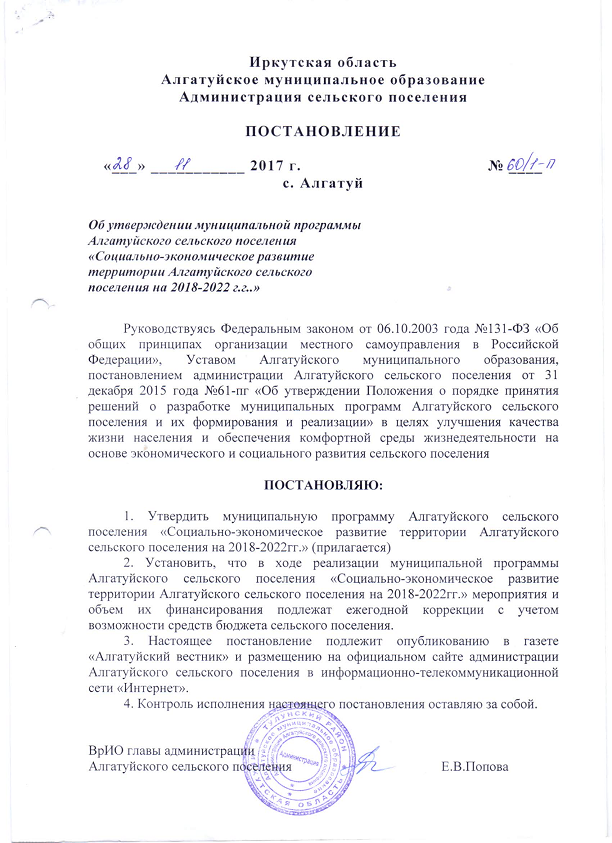 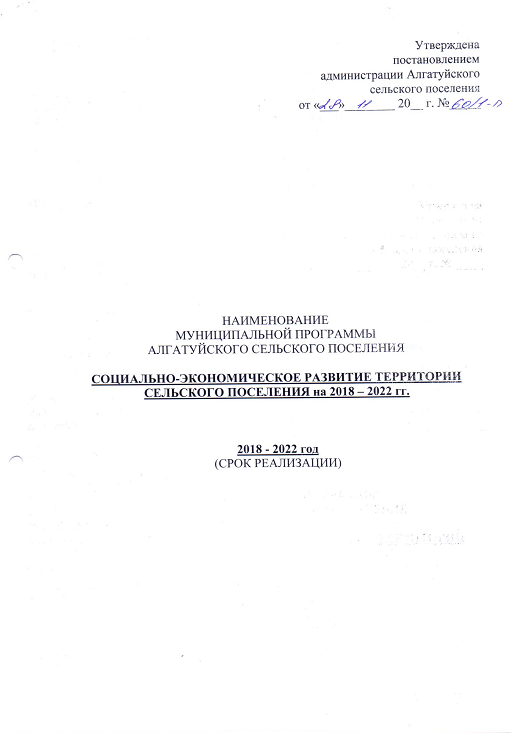 ПАСПОРТМУНИЦИПАЛЬНОЙ ПРОГРАММЫ АЛГАТУЙСКОГО СЕЛЬСКОГО ПОСЕЛЕНИЯ«СОЦИАЛЬНО-ЭКОНОМИЧЕСКОЕ РАЗВИТИЕ ТЕРРИТОРИИ СЕЛЬСКОГО ПОСЕЛЕНИЯ на 2018-2022 гг.»(далее – муниципальная программа)Паспорт муниципальной программы Алгатуйского сельского поселения «Социально-экономическое развитие территории Алгатуйского сельского поселения на 2018-2022гг.» (далее–муниципальная программа)Раздел 1. Характеристика текущего состояния сферы реализации муниципальной программыАлгатуйское муниципальное образование является единым экономическим, историческим, социальным, территориальным образованием, входит в состав Тулунского муниципального района Иркутской области.Алгатуйское муниципальное образование наделено статусом сельского поселения Законом Иркутской области «О статусе и границах муниципальных образований Тулунского района Иркутской области» №98-оз от 16 декабря 2004г. Алгатуйское сельское поселение расположено на западе Тулунского района Иркутской области. В состав территории Алгатуйского муниципального образования входят земли населенного пункта село Алгатуй. Территория в границах сельского поселения–31167га, что составляет 2,25% территории Тулунского района. Численность населения по состоянию на 01.01.2017г. составляет 1210 человек.Средняя продолжительность жизни невысокая. С развалом экономики в период перестройки, произошел развал социальной инфраструктуры на селе, появилась безработица, снизились доходы населения. Ситуация в настоящее время стала улучшаться.Улучшение демографической динамики (рост рождаемости, снижение смертности, снижение миграционной убыли) является одной из приоритетных задач дальнейшего устойчивого развития поселения, для этого необходимо реализовать мероприятия в области здравоохранения, развития физической культуры и спорта, увеличения рабочих мест, защиты социально-уязвимых слоев населения.Алгатуйское муниципальное образование имеет высокий природно-ресурсный потенциал, основным богатством являются угольные месторождения, и нерудные ископаемые. В 2016 году в целом по данным филиала «Разрез «Тулунуголь» было добыто 2146,38 тыс. тонн угля, что на 43,72 тыс. тонн или 2% больше, по сравнению с аналогичным периодом прошлого года (2102,66). Индекс физического объема по угольной отрасли составил 130,4%.Численность трудоспособного населения составляет 855 человек (70,7% от общей численности). Детей в возрасте до 18 лет 252 человек, численность населения старше трудоспособного возраста–86 человек (7,1% от общей численности), лица пенсионного возраста–178 человек (14,7% от общей численности)Численность зарегистрированных безработных в 2016 составляла 15 человек, по отношению к 2015 году произошло уменьшение на 18 человек.Сельская социально-административная сфера представлена средней общеобразовательной школой, детским садом, спортивным комплексом, центром культуры, библиотекой, врачебной амбулаторией, аптекой, филиалом сбербанка, почтовым отделением, хлебозаводом и сетью магазинов.Положение на потребительском рынке как продовольственными, так и непродовольственными товарами в течение 2016 года оставалось стабильным.Стабильными в течение всего периода оставались запасы товаров, относящихся к разряду первой необходимости: хлеб, соль, масло растительное, сахар, маргариновая продукция, мука, крупы, макаронные изделия, мыло туалетное, хозяйственное, спички, синтетические моющие средства и другие товары.В состав жилого фонда Алгатуйского сельского поселения входят 5 пятиэтажных панельных благоустроенных домов, 103 коттеджа из них 38 полностью благоустроенных. Коттеджи в деревянном, панельном и кирпичном исполнении.Услуги благоустройства представлены наличием централизованного отопления, водоснабжения и водоотведения.Транспортная связь с районным, областным и населенными пунктами осуществляется рейсовым автобусом и личным транспортом.В поселении действует сотовая связь, интернет.Территория Алгатуйского сельского поселения не является сельскохозяйственной зоной. Крестьянские (фермерские) хозяйства на территории сельского поселения отсутствуют. Сельское хозяйство Алгатуйского сельского поселения представлено личными подсобными хозяйствами.Основным градообразующим предприятием на территории Алгатуйского сельского поселения является филиал «Разрез «Тулунуголь» ООО «Компания «Востсибуголь» (угольная промышленность).Основополагающим в проводимой администрацией Алгатуйского сельского поселения социально-экономической политике является повышение качества жизни населения на территории сельского поселения, преодоление тенденции сокращения численности населения, повышение социального статуса работников бюджетной сферы, ответственности органов местного самоуправления за социально-экономические развития территорий.Планируемые показатели социально-экономического развития Алгатуйского сельского поселения по итогам реализации муниципальной программы:Объекты инфраструктуры:Автомобильные дороги являются важнейшей составной частью транспортной системы Алгатуйского сельского поселения. Дорожное хозяйство сельского поселения является одним их элементов транспортной инфраструктуры поселения, которое обеспечивает гарантии граждан на свободу передвижения и делает возможным свободное перемещение товаров и услуг.Протяженность автомобильных дорог в черте населенного пункта составляет 9,511км, в том числе 5,911км в асфальтобетонном исполнении, 3,6км–гравийных дорог.Воздействие негативных внешних факторов, большая нагрузка на дорожное покрытие, длительное отсутствие какого-либо ремонта приводит к тому, что на дорогах образуются трещины и выбоины, а дорожное полотно приходит в негодность. Выполнение комплекса работ по ремонту, содержанию автомобильных дорог местного значения является одним из важнейших условий обеспечения их сохранности, повышения безопасности движения и экологической безопасности объектов, долговечности и надежности, автомобильных дорог, эффективности обслуживания и оптимизации расходования средств, выделяемых на нужды дорожного хозяйства. Для реализации выше изложенных мероприятий администрацией разработана и утверждена муниципальная программа «Дорожная деятельность в отношении автомобильных дорог местного значения в границах Алгатуйского сельского поселения».Основной проблемой развития и содержания автомобильных дорог является то, что администрация Алгатуйского сельского поселения не имеет возможности в полном объеме финансировать выполнение работ по строительству и капитальному ремонту автомобильных дорог местного значения, в виду дотационного бюджета.В 2015 и 2016 годах ремонтные работы автомобильных дорог не проводились по причине того, что денежные средства поступали на счет позднее, и не было возможности освоить их до конца года.В 2017 году по программе «Дорожная деятельность в отношении автомобильных дорог местного значения в границах населенного пункта поселения, а также осуществление иных полномочий в области использования автомобильных дорог и осуществление дорожной деятельности в соответствии с законодательством Российской Федерации» были израсходованы денежные средства на следующие мероприятия:-ямочный ремонт по ул. Центральная-80255руб.,-устройство пешеходных переходов по ул. Центральная–24066,70руб.,-очистка улиц от снега–99014,49руб.,-замена осветительных приборов автомобильных дорог села Алгатуй–198171,00руб.,-установка дорожных знаков по улицам: Шахтерская, Таежная, Центральная–80589,04руб.,-установка дорожных знаков по улицам: Горная, Лесная, Школьная–67777,56руб.На субсидии, предоставляемые из областного бюджета бюджетам муниципальных образований Иркутской области в целях софинансирования расходов, связанных с реализацией мероприятий перечня проектов народных инициатив реализованы мероприятия по устройству пешеходных переходов по улицам Центральная и Школьная, по переулку «Безымянный» переходов №1, №2 на сумму 298994,0руб., из них с областного бюджета–253500,0руб., с местного бюджета–45494,00руб.-Водоснабжение. Основным источником хозяйственно-питьевого водоснабжения Алгатуйского сельского поселения являются подземные воды.Водозаборные сооружения, расположенные на расстоянии 1,5км от с.Алгатуй представлены 4-мя артезианскими скважинами (2 рабочие, 2 в резерве), насосной станцией, подземным резервуаром 1-го подъёма:1-я (рабочая) скважина-установлен насос ЭЦВ 10-63-1502-я (рабочая) скважина-установлен насос ЭЦВ 8-40-603,4 (резервные) скважины-установлены насосы ЭЦВ 10-63-150-2-й подъём (на площадке водозаборных сооружений)-резервуары стальные ёмкостью 120куб.м (2*60куб.м), насосная станция с 3-я насосами ЦНСГ 38-220-подача воды на ж/посёлок осуществляется по трубопроводам 2Д-325мм (1 рабочий, 2 резервный).Водозаборные сооружения эксплуатируются филиалом «Разрез «Тулунуголь» ООО «Компания «Востсибуголь».Большие нарекания вызывают внешний вид и санитарное состояние водонапорной башни. Недостатками существующего варианта водоснабжения являются:1. Малая емкость бака водонапорной башни;2. Полное отсутствие водоочистки;3. Малая высота водонапорной башни;4. Отсутствие противопожарного запаса холодной воды.5. Изношенность бака 100%.В связи с вышеперечисленными факторами на четвертых и пятых этажах многоквартирных домов жители испытывают неудобства в связи с перебоями поставки воды.Для организации водоснабжения, обеспечения населения Алгатуйского сельского поселения качественной питьевой водой в достаточном количестве, Администрацией Алгатуйского сельского поселения разработана муниципальная программа «Организация водоснабжения населения Алгатуйского сельского поселения».В 2015 году на субсидии, предоставляемые из областного бюджета бюджетам муниципальных образований Иркутской области в целях софинансирования расходов, связанных с реализацией мероприятий перечня проектов народных инициатив, приобретена водонапорная башня на сумму 513,8 тыс.руб.По муниципальной программе «Организация водоснабжения населения Алгатуйского сельского поселения» в 2017 году запланированы мероприятия на составление проектно-сметной документации по установке водонапорной башни Рожновского. В связи с тем, что дефицит бюджета 2017 года составил 1800,3 тыс.руб. вышеуказанные мероприятия перенесены на 2018 год.Благоустройство-повышение уровня благоустройства территории стимулирует позитивные тенденции в социально-экономическом развитии муниципального образования и как следствие, повышение качества жизни населения. Для повышения уровня благоустройства и улучшение экологической обстановки в Алгатуйском сельском поселении необходимо проведение следующих программных мероприятий:-ремонт и обслуживание систем наружного уличного освещения населенного пункта;-ликвидация несанкционированных свалок бытового мусора.-обустройство контейнерных площадок;-обустройство ограждений;В последние годы по муниципальной программе «Организация благоустройства территории Алгатуйского сельского поселения» проводилась работа по благоустройству населённого пункта (установка детских игровых площадок дворовых территорий МКД), приобретение и установка скамеек и урн. Необходимо и далее проводить освещение населенного пункта, поддерживать санитарное состояние территории сельского поселения, благоустраивать общественную территорию, места сбора мусора. По муниципальной программе «Организация благоустройства территории Алгатуйского сельского поселения» в 2017 году израсходовано 593761,51руб. на текущее содержание уличного освещения (оплата за э/энергию), заработную плату по договору на оказание услуг (уборка территории с. Алгатуй).Безопасность территории сельского поселенияДля обеспечения первичных мер пожарной безопасности администрацией Алгатуйского сельского поселения ведется определенная работа, а именно:-создана добровольная пожарная дружина;-имеется 7 гидрантов;-установлена пожарная сигнализация;-приобретены мотопомпы в количестве 2-х штук и ранцевые опрыскиватели в количестве 16 штук;Но, несмотря на то, что первичные средства пожаротушения в сельском поселении имеются, требуется их дополнительное приобретение, так как по причине длительной эксплуатации, мотопомпы и ранцевые опрыскиватели пришли в непригодное состояние. Для реализации мероприятий Администрацией разработана муниципальная программа «Обеспечение первичных мер пожарной безопасности в границах населённого пункта Алгатуйского сельского поселения».Ежегодно требуется обновление минерализованных полос, для защиты населенного пункта от лесных пожаров. Администрацией Алгатуйского сельского поселения заключен договор с филиалом «Разрез «Тулунуголь» на оказание автотранспортных услуг на случай пожаров. Услуги по обновлению минерализованных полос филиал «Разрез «Тулунуголь» предоставляет безвозмездно.Градостроительная и землеустроительная деятельностьОдной из задач устойчивого комплексного пространственного и территориального развития сельского поселения является обеспечение современной градостроительной документацией-Генеральным планом, Правилами землепользования и застройки (далее-ПЗЗ), документацией по планировке территории (проектами планировки и межевания территории), актуальной картографической информациейНа сегодняшний день Алгатуйское сельское поселение имеет:1) Генеральный план Алгатуйского муниципального образования до 2032 года, утвержденный Думой Алгатуйского сельского поселения от 20.12.2013г. №27, разработан ООО "Градостроительство" (г.Саранск)2) Правила землепользования и застройки Алгатуйского сельского поселения, утвержденные решением Думы Алгатуйского сельского поселения от 30.04.2014г. №54 (с внесенными изменениями и дополнениями), разработаны ООО «Градостроительство»3) Местные нормативы градостроительного проектирования Алгатуйского муниципального образования, утвержденные решением Думы Алгатуйского сельского поселения от 23.09.2016 г. №103, разработаны ООО «Проектно-планировочная мастерская «Мастер-план»В настоящее время, по причине изменения законодательства в части требований к составу и содержанию генеральных планов (статья 23 Градостроительного кодекса Российской Федерации), а также отклонениями фактического развития территорий различного функционального назначения от направлений, определенных действующим Генеральным планом и потребностям развития Алгатуйского сельского поселения Генеральный план необходимо откорректировать.После утверждения Генерального плана в новой редакции необходимо разработать правила землепользования и застройки Алгатуйского сельского поселения в новой редакции Правила землепользования и застройки сельского поселения действуют с 2014года. С момента принятия Правил осуществляется мониторинг их применения. Правила ежегодно обновляются, в том числе по мере обращений юридических и физических лиц в области градостроительного зонирования Правила являются тем необходимым нормативным правовым актом, в котором устанавливаются территориальные зоны и градостроительные регламенты, направленные на развитие и совершенствование сложившегося землепользования, планомерное и сбалансированное развитие территории. Необеспеченность актуальными градостроительными документами не позволяет планомерно реализовывать мероприятия, направленные на развитие сельской территории. Наличие указанной документации также влияет на соблюдение прав и законных интересов граждан при предоставлении земельных участков для строительства для ведения хозяйственной деятельности.Развитие культуры и спорта на территории Алгатуйского сельского поселенияНа территории Алгатуйского муниципального образования действуют муниципальное казенное учреждение культуры «Культурно-досуговый центр с. Алгатуй».Помещение вместимостью 200 человек, общей площадью 311кв. Учреждение находится в удовлетворительном состоянии.Основная деятельность МКУК «Культурно–досуговый центр с. Алгатуй» осуществляется по таким направлениям, как поддержка и развитие самодеятельного народного творчества, организация досуга различных категорий населения: детей, молодежи, людей среднего и пожилого возраста, популяризация краеведения, усиление работы по военно-патриотическому воспитанию молодежи, организация и развитие культурного сотрудничества с другими учреждениями района. в 2016 году специалистами МКУК «КДЦ с. Алгатуй» были проведены массовые праздники, народные гуляния, концерты в количестве 135 штук. По сравнению к 2015 году это больше на 15 мероприятий.Доля жителей, участвующих в мероприятиях 2016 года составила 20%.В год завершения программы, данный показатель будет увеличен до 50%В состав–МКУК «КДЦ с. Алгатуй», входит библиотека, общей площадью 100,95кв.м.Книжный фонд составляет–46556 книги. Библиотека занимается обслуживанием пользователей разных возрастных категорий. Библиотеку посещают 4572 человек в год, из них дети-1823 человек. Книговыдача в 2016 году составила 9636 книг, что по сравнению с 2015 годом на 36 книг больше, т.к. читатели детского и юношеского возрастов всё чаще приходят в библиотеку за материалом по учебной программе. Библиотечный фонд оснащен художественной литературой, методическими материалами, наглядными пособиями. Имеются 2 компьютера, копировальная техника. Состояние библиотеки удовлетворительное. Сельская библиотека ведет деятельность по расширению информационных возможностей для пользователей всех возрастных групп, формированию благоприятных условий для работы библиотеки.За 2016 год библиотекой проведено-51 массовых библиотечных мероприятий, в том числе для детей-49.Реализация данной программы не позволит снизить количество мероприятий, которые проводит библиотека.Еще одной из важнейших отраслей социальной сферы является физическая культура и спорт. Поддержание оптимальной физической активности в течение всей жизни каждого гражданина является существенным фактором, определяющим качество здоровья.На территории сельского поселения развиты физическая культура и спорт. Наша основная задача состоит в привлечении жителей поселения занятиями физической культуры и спортом. Прогнозируемые конечные результаты реализации программы предусматривают использование физической культуры и массового спорта в качестве профилактики заболеваний и укрепления здоровья населения.Оценка финансового состояния Алгатуйского муниципального образованияБюджет Алгатуйского муниципального образования по собственным доходным источникам за 2016 год исполнен в сумме 10804,9 тыс.руб. План собственных доходов на 2016 год, утвержденный в сумме 9542,7 тыс.руб., выполнен на 113,2%.Основным доходным источником бюджета Алгатуйского муниципального образования за 2016 год является налог на доходы физических лиц.Удельный вес налога на доходы физических лиц составляет 86,7% в общей сумме собственных доходов.Раздел 2. Цель и задачи муниципальной программы, целевые показатели муниципальной программы, сроки реализацииЦелью Программы является:-улучшение качества жизни населения и обеспечение комфортной среды жизнедеятельности на основе экономического и социального развития сельского поселения.Для реализации поставленной цели необходимо решение следующих задач:-осуществление эффективной муниципальной политики в Алгатуйском сельском поселении;-укрепление безопасности территории сельского поселения;-сохранение и развитие транспортной инфраструктуры;-сохранение и развитие культуры, физической культуры и спорта;-укрепление материально-технической базы объектов социальной сферы;-создание более комфортных условий проживания населения Алгатуйского сельского поселения;Оценкой выполнения поставленных задач будут являться следующие целевые показатели:-прирост поступлений налоговых доходов в местный бюджет;-снижение количества пожаров на территории населенного пункта;-протяженность автомобильных дорог, находящихся в границах населенных пунктов, соответствующих техническим требованиям;-улучшение санитарного и эстетического состояния населенного пункта;-доля населения Алгатуйского сельского поселения, привлеченным к культурно-массовым мероприятиям на территории поселенияСведения о составе и значении целевых показателей муниципальной программы представлены в приложении №1 к муниципальной программе.Раздел 3. Обоснование выделения подпрограммДля достижения заявленной цели и решения поставленных задач в рамках муниципальной программы предусмотрена реализация следующих подпрограмм:1. «Обеспечение деятельности главы Алгатуйского сельского поселения и администрации Алгатуйского сельского поселения»2. «Повышение эффективности бюджетных расходов Алгатуйского сельского поселения».3. «Обеспечение комплексных мер безопасности на территории Алгатуйского сельского поселения».4. «Развитие инфраструктуры на территории Алгатуйского сельского поселения»5. «Развитие культуры и спорта на территории Алгатуйского сельского поселения»Каждая из подпрограмм выделана исходя из масштаба и сложности решаемых в её рамках задач муниципальной программы. Предусмотренные в рамках каждой из подпрограмм цели, задачи и мероприятия в максимальной степени будут способствовать достижению целей и конечных результатов муниципальной программы.Достижение поставленных задач подпрограмм, включенных в муниципальную программу, реализуется посредством выполнения основных мероприятий.Мероприятия подпрограммы разработаны в области профилактики пожарной безопасности, в области благоустройства, развития культуры и спорта, развития транспортной инфраструктуры, повышении эффективности бюджетных расходов, содержании органов местного самоуправления. Подпрограммы также характеризуются перечнем основных мероприятий к муниципальной программе.Перечень основных мероприятий муниципальной программы представлен в приложении №2 к муниципальной программе.Раздел 4. Анализ рисков реализации муниципальной программы и описание мер управления рисками реализации муниципальной программыРеализация муниципальной программы сопряжена с рядом рисков, которые могут препятствовать своевременному достижению запланированных результатов.Это риски финансовые, операционные и природно-техногенные.Риск финансового обеспечения связан с недостаточным или поздним финансированием муниципальной программы. Операционные риски связаны с ошибками управления. Эти риски могут привести к нарушению сроков выполнения мероприятий и достижению запланированных результатов.Природно-техногенные риски связаны с возможностью возникновения природных факторов. Эти риски могут привести к отвлечению средств от финансирования мероприятий программы в пользу других мероприятий.В целях управления указанными рисками в ходе реализации муниципальной программы предусматривается:-формирование эффективной системы управления муниципальной программой на основе четкого распределения функций;-проведение регулярного анализа и мониторинга и при необходимости корректировке показателей и мероприятий программы;Раздел 5. Ресурсное обеспечение муниципальной программыИнформация о ресурсном обеспечении реализации муниципальной программы за счет средств, предусмотренных в бюджете Алгатуйского сельского поселения представлена в Приложении №3 к муниципальной программе.Прогнозная (справочная) оценка ресурсного обеспечения реализации муниципальной программы за счет всех источников финансирования приводится в Приложении №4 к муниципальной программе.Раздел 6. Ожидаемые конечные результаты реализации муниципальной программыСоциально-экономическая эффективность муниципальной программы будет рассчитана исходя из количественной оценки показателей затрат и целевых показателей программы как соотношение достигнутых и планируемых результатов.Результатами реализации муниципальной программы станет разработка мер и мероприятий, направленных на совершенствование механизмов управления экономическим развитием Алгатуйского сельского поселения.Реализация муниципальной программы позволит обеспечить получение следующих результатов:-повышение качества предоставляемых услуг администрацией сельского поселения;-эффективное использование местного бюджета;-увеличение собственных доходов местного бюджета;-обеспечение безопасности жизнедеятельности на территории поселения;-сохранение и развитие транспортной инфраструктуры;-улучшение санитарного и экологического состояния территории поселения;-формирование у населения здорового образа жизни;-повышение качества и уровня жизни населения, его занятости.Приложение №1 к муниципальной программе«Социально-экономическое развитиетерритории сельского поселения» на 2018-2022ггСведения о составе и значениях целевых показателей муниципальной программы «Социально-экономическое развитие территории сельского поселения» (далее-программа)Приложение №2 к муниципальной программе«Социально-экономическое развитиетерритории сельского поселения на 2018-2022ггПеречень основных мероприятий муниципальной программы «Социально-экономическое развитие территории сельского поселения» (далее–муниципальная программа)Приложение №3 к муниципальной программе «Социально-экономическое развитие территории сельского поселения на 2018-2022ггРЕСУРСНОЕ ОБЕСПЕЧЕНИЕ муниципальной программы «Социально-экономическое развитие территории сельского поселения» за счет средств предусмотренных в бюджете Алгатуйского сельского поселенияПриложение №4 к муниципальной программе «Социально-экономическое развитие территории сельского поселения на 2018-2022ггПРОГНОЗНАЯ (СПРАВОЧНАЯ) ОЦЕНКА РЕСУРСНОГО ОБЕСПЕЧЕНИЯ РЕАЛИЗАЦИИ муниципальной программы  «Социально-экономическое развитие территории сельского поселения»за счет всех источников финансирования ПАСПОРТ ПОДПРОГРАММЫ «Обеспечение деятельности главы Алгатуйского сельского поселения и администрации Алгатуйского сельского поселения»  муниципальной программы «Социально-экономическое развитие территории сельского поселения»Раздел.1 Цель и задачи подпрограммы, целевые показатели подпрограммы, сроки реализации;Основной целью подпрограммы является: - Осуществление эффективной муниципальной политики в Алгатуйском сельском поселении Достижение поставленной цели будет осуществляться путем решения следующих задач:-обеспечение деятельности главы Алгатуйского сельского поселения и Администрации Алгатуйского сельского поселения;-создание условий для повышения эффективности и результативности деятельности администрации сельского поселения Оценкой выполнения задач будут являться следующие целевые показатели -доля исполненных полномочий Администрации Алгатуйского сельского поселения без нарушений к общему количеству полномочий;-количество муниципальных служащих, прошедших обучение по повышению квалификации;- обеспечение работников администрации техническими и материальными средствами для своевременного выполнения их полномочий;Сроки реализации подпрограммы: 2018-2022ггРаздел.2 Основные мероприятия подпрограммы;В рамках подпрограммы планируется реализация следующих основных мероприятий1.Обеспечение деятельности главы Алгатуйского сельского поселения и Администрации Алгатуйского сельского поселения –2. Повышение квалификации муниципальных служащих3.Управление средствами резервного фонда администраций сельских поселений;4. Осуществление части полномочий по решению вопросов местного значения, переданных на уровень муниципального образования «Тулунский район», в соответствии с заключенными соглашениями; (межбюджетные трансферты бюджетам муниципальных районов из бюджетов поселений)5. Пенсионное обеспечение граждан, замещавших должности главы сельских поселений и муниципальных служащих органов местного самоуправления сельского поселенияПеречень основных мероприятий подпрограммы представлен в Приложении № 2 к муниципальной программе.Раздел.3 Меры муниципального регулирования, направленные на достижение цели и задач подпрограммы;Меры муниципального регулирования, направленные на достижение цели и задач подпрограммы, базируются на следующих нормативных правовых актов:- Федерального закона от 6 октября 2003 года № 131-ФЗ «Об общих принципах организации местного самоуправления в Российской Федерации»;-Устава Алгатуйского муниципального образования.В рамках реализации настоящей Программы не предполагается проведение институциональных преобразований, совершенствование структуры управления Нормативно-правовая база для Программы сформирована и не изменяется.Организационная структура управления Программой базируется на существующей схеме исполнительной власти Алгатуйского сельского поселения. Общее руководство Программой осуществляет глава поселения, в функции которого входит определение приоритетов, постановка оперативных и краткосрочных целей Программы. Программные мероприятия могут быть скорректированы в зависимости от изменения ситуации на основании обоснованного предложения исполнителя. Программа может быть дополнена новыми мероприятиями с обоснованием объемов и источников финансирования. Раздел. 4 Ресурсное обеспечение муниципальной подпрограммыИнформация о ресурсном обеспечении реализации подпрограммы за счет средств, предусмотренных в бюджете Алгатуйского сельского поселения, представлена в приложении № 3 к муниципальной программе.Раздел. 5 Объемы финансирования мероприятий подпрограммы за счёт средств областного и федерального бюджетов Объемы финансирования мероприятий подпрограммы за счет средств областного и федерального бюджетов не предусмотреныРаздел 6. Сведения об участии в подпрограмме государственных внебюджетных фондовУчастие государственных внебюджетных фондов в подпрограмме не планируется.Раздел 7. Сведения об участии организацийОрганизации Алгатуйского сельского поселения участия в реализации подпрограммы не принимают.ПАСПОРТ ПОДПРОГРАММЫ«Повышение эффективности бюджетных расходов Алгатуйского сельского поселениямуниципальной программы «Социально-экономическое развитие территории сельского поселения» (далее соответственно - подпрограмма, муниципальная программа)Раздел 1. Цель и задачи подпрограммы, целевые показатели подпрограммы, сроки реализации;Целью подпрограммы является: повышение эффективности бюджетных расходов Алгатуйского сельского поселения.Для достижения данной цели необходимо выполнить следующие задачи:  обеспечение сбалансированности и устойчивости бюджета Алгатуйского сельского поселения.. обеспечение прозрачности и открытости бюджетного процесса в Алгатуйском сельском поселении Оценкой выполненных задач  будут следующие целевые показатели : -размер дефицита бюджета Алгатуйского муниципального образования -прирост поступлений налоговых доходов в местные бюджеты к предыдущему году (в нормативах текущего года-отсутствие просроченной кредиторской задолженности учреждений, находящихся в ведении органов местного самоуправления Сроки реализации подпрограммы: 2018-2022ггРаздел 2. Основные мероприятия подпрограммы;-«Обеспечение сбалансированности и устойчивости бюджета Алгатуйского сельского поселения»-«Обеспечение прозрачности и открытости бюджетного процесса в Алгатуйском сельском поселении»Перечень основных мероприятий подпрограммы представлен в Приложении №2 к муниципальной программеРаздел 3. Меры муниципального регулирования, направленные на достижение цели и задач подпрограммы;Меры муниципального регулирования, направленные на достижение цели и задач подпрограммы, базируются на следующих нормативных правовых актов:- Федерального закона от 6 октября 2003 года № 131-ФЗ «Об общих принципах организации местного самоуправления в Российской Федерации»;-Устава Алгатуйского муниципального образования.В рамках реализации настоящей Программы не предполагается проведение институциональных преобразований, совершенствование структуры управления Нормативно-правовая база для Программы сформирована и не изменяется.Организационная структура управления Программой базируется на существующей схеме исполнительной власти Алгатуйского сельского поселения. Общее руководство Программой осуществляет глава поселения, в функции которого входит определение приоритетов, постановка оперативных и краткосрочных целей Программы. Программные мероприятия могут быть скорректированы в зависимости от изменения ситуации на основании обоснованного предложения исполнителя. Программа может быть дополнена новыми мероприятиями с обоснованием объемов и источников финансирования. Раздел. 4 Ресурсное обеспечение муниципальной подпрограммыИнформация о ресурсном обеспечении реализации подпрограммы за счет средств, предусмотренных в бюджете Алгатуйского сельского поселения, представлена в приложении № 3 к муниципальной программе.Раздел. 5 Объемы финансирования мероприятий подпрограммы за счёт средств областного и федерального бюджетов Объемы финансирования мероприятий подпрограммы за счет средств областного и федерального бюджетов не предусмотреныРаздел 6. Сведения об участии в подпрограмме государственных внебюджетных фондовУчастие государственных внебюджетных фондов в подпрограмме не планируется.Раздел 7. Сведения об участии организацийОрганизации Алгатуйского сельского поселения участия в реализации подпрограммы не принимают.ПАСПОРТ ПОДПРОГРАММЫ «Обеспечение комплексных мер безопасности на территории Алгатуйского сельского поселениямуниципальной программы «Социально-экономическое развитие территории сельского поселения» (далее соответственно – подпрограмма, муниципальная программа)Раздел. Цель и задачи подпрограммы, целевые показатели подпрограммы, сроки реализации;Целью подпрограммы является: обеспечение необходимых условий для укрепления пожарной безопасности, защиты жизни и здоровья граждан, проживающих на территории Алгатуйского сельского поселения. Так как в статистике чрезвычайных ситуаций, пожары, на территории Алгатуйского сельского поселения, занимают особое место, социально-экономические потери от них велики по сравнению с чрезвычайными ситуациями других видов. Главные и несопоставимые потери - человеческие жизни. Обеспечение мер пожарной безопасности является одним их важных вопросов сельского поселения. Для реализации поставленной цели необходимо решение следующих задач:-Создание резерва материальных ресурсов для предупреждения и ликвидации чрезвычайных ситуаций;-Обеспечение надлежащего состояния источников противопожарного водоснабжения и минерализованных полос;Оценкой выполнения поставленных задач будут следующие целевые показатели  -. количества пожаров на территории сельского поселения  -оснащение команды ДПД необходимыми средствами для тушения пожаров-снижение ущерба от пожаров;Сроки реализации подпрограммы: 2018-2022ггРаздел. Основные мероприятия подпрограммы;- Приобретение и оборудования и материалов для пожарной безопасности;- Создание и ежегодное обновление минерализованных полос;- Приобретение и установка резервуаров с противопожарным запасом воды;Перечень основных мероприятий подпрограммы представлен в Приложении № 2 к муниципальной программеРаздел. Меры муниципального регулирования, направленные на достижение цели и задач подпрограммы;Меры муниципального регулирования, направленные на достижение цели и задач подпрограммы, базируются на следующих нормативных правовых актов:- Федерального закона от 6 октября 2003 года № 131-ФЗ «Об общих принципах организации местного самоуправления в Российской Федерации»;-Устава Алгатуйского муниципального образования.В рамках реализации настоящей Программы не предполагается проведение институциональных преобразований, совершенствование структуры управления Нормативно-правовая база для Программы сформирована и не изменяется.Организационная структура управления Программой базируется на существующей схеме исполнительной власти Алгатуйского сельского поселения. Общее руководство Программой осуществляет глава поселения, в функции которого входит определение приоритетов, постановка оперативных и краткосрочных целей Программы. Программные мероприятия могут быть скорректированы в зависимости от изменения ситуации на основании обоснованного предложения исполнителя. Программа может быть дополнена новыми мероприятиями с обоснованием объемов и источников финансирования. Раздел. 4  Ресурсное обеспечение муниципальной подпрограммыИнформация о ресурсном обеспечении реализации подпрограммы за счет средств, предусмотренных в бюджете Алгатуйского сельского поселения, представлена в приложении № 3 к муниципальной программе.Раздел. 5 Объемы финансирования мероприятий подпрограммы за счёт средств областного и федерального бюджетов Объемы финансирования мероприятий подпрограммы за счет средств областного и федерального бюджетов не предусмотреныРаздел 6. Сведения об участии в подпрограмме государственных внебюджетных фондовУчастие государственных внебюджетных фондов в подпрограмме не планируется.Раздел 7. Сведения об участии организацийОрганизации Алгатуйского сельского поселения участия в реализации подпрограммы не принимают.ПАСПОРТ ПОДПРОГРАММЫ «Развитие инфраструктуры на территории Алгатуйского сельского поселения»муниципальной программы «Социально-экономическое развитие территории сельского поселения» (далее соответственно - подпрограмма, муниципальная программа)Раздел1. Цель и задачи подпрограммы, целевые показатели подпрограммы, сроки реализации;Целью подпрограммы является: создания комфортных и качественных условий проживания населения. Для реализации поставленной цели необходимо решение следующих задач:-сохранение автомобильных дорог общего пользования местного значения, -обеспечение безопасности дорожного движения на территории Алгатуйского   сельского поселения-повышение уровня благоустройства и улучшение экологической обстановки в сельском поселении;- обеспечение оптимального уровня использования территории сельского поселения;- обеспечение населения сельского поселения качественной питьевой водой . Оценкой выполнения  поставленных задач будут следующие целевые показатели: -протяженность автомобильных дорог, находящихся в границах населенного пункта, соответствующих техническим требованиям; -протяженность автомобильных дорог, оснащенных дорожными знаками;-.количество несанкционированных свалок на территории сельского поселения.- количество объектов водоснабжения, соответствующих нормативным требованиям.Сроки реализации подпрограммы: 2018-2022ггРаздел 2. Основные мероприятия подпрограммы;Ремонт и содержание автомобильных дорог;-Приобретение и установка дорожных знаков;-Проведение топографических, геодезических, картографических и кадастровых работ-Уборка несанкционированных свалок;-Ремонт водонапорной башни:-Приведение градостроительных документов в соответствие с действующим законодательством; Перечень основных мероприятий подпрограммы представлен в Приложении № 2 к муниципальной программеРаздел 3. Меры муниципального регулирования, направленные на достижение цели и задач подпрограммы;Меры муниципального регулирования, направленные на достижение цели и задач подпрограммы, базируются на следующих нормативных правовых актов:- Федерального закона от 6 октября 2003 года № 131-ФЗ «Об общих принципах организации местного самоуправления в Российской Федерации»;-Устава Алгатуйского муниципального образования.В рамках реализации настоящей Программы не предполагается проведение институциональных преобразований, совершенствование структуры управления Нормативно-правовая база для Программы сформирована и не изменяется.Организационная структура управления Программой базируется на существующей схеме исполнительной власти Алгатуйского сельского поселения. Общее руководство Программой осуществляет глава поселения, в функции которого входит определение приоритетов, постановка оперативных и краткосрочных целей Программы. Программные мероприятия могут быть скорректированы в зависимости от изменения ситуации на основании обоснованного предложения исполнителя. Программа может быть дополнена новыми мероприятиями с обоснованием объемов и источников финансирования. Раздел 4. Ресурсное обеспечение муниципальной подпрограммыИнформация о ресурсном обеспечении реализации подпрограммы за счет средств, предусмотренных в бюджете Алгатуйского сельского поселения, представлена в приложении №3 к муниципальной программе.Раздел 5. Объемы финансирования мероприятий подпрограммы за счёт средств областного и федерального бюджетов Объемы финансирования мероприятий подпрограммы за счет средств областного и федерального бюджетов не предусмотреныРаздел 6. Сведения об участии в подпрограмме государственных внебюджетных фондовУчастие государственных внебюджетных фондов в подпрограмме не планируется.Раздел 7. Сведения об участии организацийОрганизации Алгатуйского сельского поселения участия в реализации подпрограммы не принимают.ПАСПОРТ ПОДПРОГРАММЫ«Развитие культуры и спорта на территории Алгатуйского сельского поселениямуниципальной программы «Социально-экономическое развитие территории сельского поселения» (далее соответственно – подпрограмма ,муниципальная программа)Раздел 1. Цель и задачи подпрограммы, целевые показатели подпрограммы, сроки реализации;Цель подпрограммы является: создание условий для развития культуры ,физической культуры и массового спорта на территории Алгатуйского сельского поселения Для выполнения поставленной цели необходимо решить следующие задачи -обеспечение деятельности МКУК КДЦ с. Алгатуй;-улучшение материальной базы;-привлечение и формирование устойчивого интереса к культуре и к занятиям физической культурой и спортом всего населения Алгатуйского сельского поселения.  -участие жителей Алгатуйского сельского поселения в культурных и спортивных мероприятиях районного уровня;Целевыми показателями подпрограммы будут являться-количество проведенных культурных, спортивных и физкультурно-массовых мероприятий; -.количество жителей Алгатуйского сельского поселения, систематически посещающих КДЦ-.количество жителей Алгатуйского сельского поселения, систематически занимающихся физической культурой и спортом;-.материальное оснащение МКУК «КДЦ с. Алгатуй Сроки реализации подпрограммы: 2018-2022ггРаздел 2. Основные мероприятия подпрограммы;-организация досуга и обеспечение жителей услугами организаций культуры, организация библиотечного обслуживания;-улучшение материально-спортивной базы;- организация и проведение культурных, спортивных и физкультурно-массовых мероприятий на территории сельского поселения;Перечень основных мероприятий подпрограммы представлен в Приложении № 2 к муниципальной программеРаздел 3. Меры муниципального регулирования, направленные на достижение цели и задач подпрограммы;Меры муниципального регулирования, направленные на достижение цели и задач подпрограммы, базируются на следующих нормативных правовых актов:- Федерального закона от 6 октября 2003 года № 131-ФЗ «Об общих принципах организации местного самоуправления в Российской Федерации»;-Устава Алгатуйского муниципального образования.В рамках реализации настоящей Программы не предполагается проведение институциональных преобразований, совершенствование структуры управления Нормативно-правовая база для Программы сформирована и не изменяется.Организационная структура управления Программой базируется на существующей схеме исполнительной власти Алгатуйского сельского поселения. Общее руководство Программой осуществляет глава поселения, в функции которого входит определение приоритетов, постановка оперативных и краткосрочных целей Программы. Программные мероприятия могут быть скорректированы в зависимости от изменения ситуации на основании обоснованного предложения исполнителя. Программа может быть дополнена новыми мероприятиями с обоснованием объемов и источников финансирования. Раздел. 4 Ресурсное обеспечение муниципальной подпрограммыИнформация о ресурсном обеспечении реализации подпрограммы за счет средств, предусмотренных в бюджете Алгатуйского сельского поселения, представлена в приложении № 3 к муниципальной программе.Раздел. 5 Объемы финансирования мероприятий подпрограммы за счёт средств областного и федерального бюджетов Объемы финансирования мероприятий подпрограммы за счет средств областного и федерального бюджетов не предусмотреныРаздел 6. Сведения об участии в подпрограмме государственных внебюджетных фондовУчастие государственных внебюджетных фондов в подпрограмме не планируется.Раздел 7. Сведения об участии организацийОрганизации Алгатуйского сельского поселения участия в реализации подпрограммы не принимают.Наименование муниципальной программы«Социально-экономическое развитие территории сельского поселения на 2018–2022гг.»Ответственный исполнитель муниципальной программыАдминистрация Алгатуйского сельского поселения.Соисполнители муниципальной программыАдминистрация Алгатуйского сельского поселения, Муниципальное казенное учреждение культуры «Культурно-досуговый центр с. Алгатуй»Участники муниципальной программыАдминистрация Алгатуйского сельского поселения, Муниципальное казенное учреждение культуры «Культурно-досуговый центр с. Алгатуй»Цель муниципальной программы-улучшение качества жизни населения и обеспечение комфортной среды жизнедеятельности на основе экономического и социального развития сельского поселения.Задачи муниципальной программы1. Осуществление эффективной муниципальной политики в Алгатуйском сельском поселении;2. Повышение эффективности бюджетных расходов в Алгатуйском сельском поселении;3. Создание комфортных и качественных условий проживания населения;4. Создание условий для обеспечения развития территории Алгатуйского сельского поселения, благоприятных условий жизнедеятельности и повышение эффективности использования земельных ресурсов сельского поселения;5. Обеспечение необходимых условий для укрепления пожарной безопасности, защиты жизни и здоровья граждан, проживающих на территории сельского поселения;6. Создание условий для развития культуры, физической культуры и массового спорта на территории Алгатуйского сельского поселения.Сроки реализации муниципальной программы2018-2022 годыЦелевые показатели муниципальной программы1. Прирост поступлений налоговых доходов в местные бюджеты к предыдущему году (в нормативах текущего года);2. Сокращение количества пожаров;3. Протяженность автомобильных дорог, находящихся в границах населенных пунктов, соответствующих техническим требованиям;4. Доля благоустроенных территорий общего пользования от общего количества таких территорий;5. Доля объектов недвижимости зарегистрированных и поставленных на кадастровый учет;6. Доля населения Алгатуйского сельского поселения, привлеченная к культурно-массовым и спортивным мероприятиям на территории поселения.Подпрограммы программы1. «Обеспечение деятельности главы Алгатуйского сельского поселения и администрации Алгатуйского сельского поселения»2. «Повышение эффективности бюджетных расходов Алгатуйского сельского поселения3. «Обеспечение комплексных мер безопасности на территории Алгатуйского сельского поселения»4. «Развитие инфраструктуры на территории Алгатуйского сельского поселения»5. «Развитие культуры и спорта на территории Алгатуйского сельского поселенияРесурсное обеспечение муниципальной программыПредполагаемый общий объем финансирования муниципальной программы составляет 103254,46 тыс. руб., в том числе:год – 19205,18 тыс. руб.;год – 19076,70 тыс. руб.;год – 19901,26 тыс. руб.;год – 22535,66 тыс. руб.;год – 22535,66 тыс. руб.Объем финансирования за счет средств бюджета Алгатуйского сельского поселения составляет 102324,86 тыс. руб., в том числе:год – 19022,98 тыс. руб.;год – 18893,30 тыс. руб.;год – 19713,26 тыс. руб.;год – 22347,66 тыс. руб.;год – 22347,66 тыс. руб.Прогнозный объем финансирования за счет средств областного бюджета составляет 327 тыс.руб., в том числе:2018 год– год – 65,4 тыс. руб.;год – 65,4 тыс. руб.;год – 65,4 тыс. руб.;год – 65,4 тыс. руб.;год – 65,4 тыс. руб.Прогнозный объем финансирования за счет средств федерального бюджета составляет 602,6 тыс.руб., в том числе:2018 год–116,8 тыс.руб.;2019 год–118,0 тыс.руб.;2020 год–122,6 тыс.руб.;2021 год–122,6 тыс.руб.;2022 год–122,6 тыс.руб.Ожидаемые конечные результаты реализации муниципальной программы-повышение качества предоставляемых услуг администрацией Алгатуйского с.п.-эффективное использование местного бюджета;-увеличение собственных доходов местного бюджета-обеспечение безопасности населения;-сохранение и развитие транспортной инфраструктуры;-улучшение санитарного и экологического состояния поселения-формирование у населения здорового образа жизни-повышение качества и уровня жизни населения, его занятости.Направление деятельности2016 год2016 годчел% к общему числу работающихДошкольное и среднее образование.664,6Промышленность5572,3Здравоохранение134,6Жилищно-коммунальное хозяйство368,0Культура и искусство129,2Торговля384,6Прочие9138,0Всего855№ п/пНаименование целевого показателяЕд. изм.Ед. изм.Значения целевых показателейЗначения целевых показателейЗначения целевых показателейЗначения целевых показателейЗначения целевых показателейЗначения целевых показателейЗначения целевых показателейЗначения целевых показателей№ п/пНаименование целевого показателяЕд. изм.Ед. изм.2016год2017год2018год2019год2020год2021год2022год2022год12334567891010Программа «СОЦИАЛЬНО-ЭКОНОМИЧЕСКОЕ РАЗВИТИЕ ТЕРРИТОРИИ СЕЛЬСКОГО ПОСЕЛЕНИЯ»Программа «СОЦИАЛЬНО-ЭКОНОМИЧЕСКОЕ РАЗВИТИЕ ТЕРРИТОРИИ СЕЛЬСКОГО ПОСЕЛЕНИЯ»Программа «СОЦИАЛЬНО-ЭКОНОМИЧЕСКОЕ РАЗВИТИЕ ТЕРРИТОРИИ СЕЛЬСКОГО ПОСЕЛЕНИЯ»Программа «СОЦИАЛЬНО-ЭКОНОМИЧЕСКОЕ РАЗВИТИЕ ТЕРРИТОРИИ СЕЛЬСКОГО ПОСЕЛЕНИЯ»Программа «СОЦИАЛЬНО-ЭКОНОМИЧЕСКОЕ РАЗВИТИЕ ТЕРРИТОРИИ СЕЛЬСКОГО ПОСЕЛЕНИЯ»Программа «СОЦИАЛЬНО-ЭКОНОМИЧЕСКОЕ РАЗВИТИЕ ТЕРРИТОРИИ СЕЛЬСКОГО ПОСЕЛЕНИЯ»Программа «СОЦИАЛЬНО-ЭКОНОМИЧЕСКОЕ РАЗВИТИЕ ТЕРРИТОРИИ СЕЛЬСКОГО ПОСЕЛЕНИЯ»Программа «СОЦИАЛЬНО-ЭКОНОМИЧЕСКОЕ РАЗВИТИЕ ТЕРРИТОРИИ СЕЛЬСКОГО ПОСЕЛЕНИЯ»Программа «СОЦИАЛЬНО-ЭКОНОМИЧЕСКОЕ РАЗВИТИЕ ТЕРРИТОРИИ СЕЛЬСКОГО ПОСЕЛЕНИЯ»Программа «СОЦИАЛЬНО-ЭКОНОМИЧЕСКОЕ РАЗВИТИЕ ТЕРРИТОРИИ СЕЛЬСКОГО ПОСЕЛЕНИЯ»Программа «СОЦИАЛЬНО-ЭКОНОМИЧЕСКОЕ РАЗВИТИЕ ТЕРРИТОРИИ СЕЛЬСКОГО ПОСЕЛЕНИЯ»Программа «СОЦИАЛЬНО-ЭКОНОМИЧЕСКОЕ РАЗВИТИЕ ТЕРРИТОРИИ СЕЛЬСКОГО ПОСЕЛЕНИЯ»1Прирост поступлений налоговых доходов в местный бюджет%%116,8104,2104,5104,5105,0108,01101102Снижение количества пожаров шт.шт.000000003Протяженность автомобильных дорог, находящихся в границах населенных пунктов, соответствующих техническим требованиямп/мп/м591159116502650271527152780078004Доля благоустроенных территорий общего пользования от общего количества таких территорий%%35354045505555555Доля населения Алгатуйского сельского поселения, привлеченная к культурно-массовым и спортивным мероприятиям на территории поселения%%2020253035405050Подпрограмма 1 «Обеспечение деятельности главы Алгатуйского сельского поселения и администрации Алгатуйского сельского поселения»Подпрограмма 1 «Обеспечение деятельности главы Алгатуйского сельского поселения и администрации Алгатуйского сельского поселения»Подпрограмма 1 «Обеспечение деятельности главы Алгатуйского сельского поселения и администрации Алгатуйского сельского поселения»Подпрограмма 1 «Обеспечение деятельности главы Алгатуйского сельского поселения и администрации Алгатуйского сельского поселения»Подпрограмма 1 «Обеспечение деятельности главы Алгатуйского сельского поселения и администрации Алгатуйского сельского поселения»Подпрограмма 1 «Обеспечение деятельности главы Алгатуйского сельского поселения и администрации Алгатуйского сельского поселения»Подпрограмма 1 «Обеспечение деятельности главы Алгатуйского сельского поселения и администрации Алгатуйского сельского поселения»Подпрограмма 1 «Обеспечение деятельности главы Алгатуйского сельского поселения и администрации Алгатуйского сельского поселения»Подпрограмма 1 «Обеспечение деятельности главы Алгатуйского сельского поселения и администрации Алгатуйского сельского поселения»Подпрограмма 1 «Обеспечение деятельности главы Алгатуйского сельского поселения и администрации Алгатуйского сельского поселения»Подпрограмма 1 «Обеспечение деятельности главы Алгатуйского сельского поселения и администрации Алгатуйского сельского поселения»Подпрограмма 1 «Обеспечение деятельности главы Алгатуйского сельского поселения и администрации Алгатуйского сельского поселения»1Доля исполненных полномочий Администрации Алгатуйского сельского поселения без нарушений к общему количеству полномочий.%%1001001001001001001001002Количество муниципальных служащих, прошедших обучение по повышению квалификацииштшт01222222Подпрограмма 2 «Повышение эффективности бюджетных расходов Алгатуйского сельского поселения»Подпрограмма 2 «Повышение эффективности бюджетных расходов Алгатуйского сельского поселения»Подпрограмма 2 «Повышение эффективности бюджетных расходов Алгатуйского сельского поселения»Подпрограмма 2 «Повышение эффективности бюджетных расходов Алгатуйского сельского поселения»Подпрограмма 2 «Повышение эффективности бюджетных расходов Алгатуйского сельского поселения»Подпрограмма 2 «Повышение эффективности бюджетных расходов Алгатуйского сельского поселения»Подпрограмма 2 «Повышение эффективности бюджетных расходов Алгатуйского сельского поселения»Подпрограмма 2 «Повышение эффективности бюджетных расходов Алгатуйского сельского поселения»Подпрограмма 2 «Повышение эффективности бюджетных расходов Алгатуйского сельского поселения»Подпрограмма 2 «Повышение эффективности бюджетных расходов Алгатуйского сельского поселения»Подпрограмма 2 «Повышение эффективности бюджетных расходов Алгатуйского сельского поселения»Подпрограмма 2 «Повышение эффективности бюджетных расходов Алгатуйского сельского поселения»1Размер дефицита бюджета Алгатуйского муниципального образования%%Не более 7,5Не более 7,5Не более7,5Не более7,5Не более7,5Не более7,5Не более7,5Не более7,52Прирост поступлений налоговых доходов в местные бюджеты к предыдущему году (в нормативах текущего года)%%116,8104,2104,5104,5105,0108,0108,01101Целевой показатель3Отсутствие просроченной кредиторской задолженности:т.руб.т.руб.0,00,00,00,00,00,00,00,0Подпрограмма 3 «Обеспечение комплексных мер безопасности на территории Алгатуйского сельского поселения»Подпрограмма 3 «Обеспечение комплексных мер безопасности на территории Алгатуйского сельского поселения»Подпрограмма 3 «Обеспечение комплексных мер безопасности на территории Алгатуйского сельского поселения»Подпрограмма 3 «Обеспечение комплексных мер безопасности на территории Алгатуйского сельского поселения»Подпрограмма 3 «Обеспечение комплексных мер безопасности на территории Алгатуйского сельского поселения»Подпрограмма 3 «Обеспечение комплексных мер безопасности на территории Алгатуйского сельского поселения»Подпрограмма 3 «Обеспечение комплексных мер безопасности на территории Алгатуйского сельского поселения»Подпрограмма 3 «Обеспечение комплексных мер безопасности на территории Алгатуйского сельского поселения»Подпрограмма 3 «Обеспечение комплексных мер безопасности на территории Алгатуйского сельского поселения»Подпрограмма 3 «Обеспечение комплексных мер безопасности на территории Алгатуйского сельского поселения»Подпрограмма 3 «Обеспечение комплексных мер безопасности на территории Алгатуйского сельского поселения»Подпрограмма 3 «Обеспечение комплексных мер безопасности на территории Алгатуйского сельского поселения»1Целевой показатель1Оснащение команды ДПД необходимыми средствами для тушения пожаров%%60556065707580802Целевой показатель2Снижение количества пожаров на территории сельского поселенияштшт000000003Снижение ущерба от пожаров%%00000000Подпрограмма 4 «Развитие инфраструктуры на территории Алгатуйского сельского поселенияПодпрограмма 4 «Развитие инфраструктуры на территории Алгатуйского сельского поселенияПодпрограмма 4 «Развитие инфраструктуры на территории Алгатуйского сельского поселенияПодпрограмма 4 «Развитие инфраструктуры на территории Алгатуйского сельского поселенияПодпрограмма 4 «Развитие инфраструктуры на территории Алгатуйского сельского поселенияПодпрограмма 4 «Развитие инфраструктуры на территории Алгатуйского сельского поселенияПодпрограмма 4 «Развитие инфраструктуры на территории Алгатуйского сельского поселенияПодпрограмма 4 «Развитие инфраструктуры на территории Алгатуйского сельского поселенияПодпрограмма 4 «Развитие инфраструктуры на территории Алгатуйского сельского поселенияПодпрограмма 4 «Развитие инфраструктуры на территории Алгатуйского сельского поселенияПодпрограмма 4 «Развитие инфраструктуры на территории Алгатуйского сельского поселенияПодпрограмма 4 «Развитие инфраструктуры на территории Алгатуйского сельского поселенияОсновное мероприятие 1.1. (указать наименование) - при наличии1Протяженностьавтомобильных дорог, находящихся в границах населенного пункта, соответствующих техническим требованиям;Протяженностьавтомобильных дорог, находящихся в границах населенного пункта, соответствующих техническим требованиям;п/м591159115911215024502700300030001Целевой показатель2Количество стихийных свалок на территории Алгатуйского сельского поселенияКоличество стихийных свалок на территории Алгатуйского сельского поселенияшт000000003Доля бесперебойного обеспечения населения поселения водоснабжением Доля бесперебойного обеспечения населения поселения водоснабжением %1001001001001001001001004Доля объектов недвижимости поставленных на кадастровый учет.Доля объектов недвижимости поставленных на кадастровый учет.%100100100100100100100100Подпрограмма 5 «Развитие культуры и спорта на территории Алгатуйского сельского поселения»Подпрограмма 5 «Развитие культуры и спорта на территории Алгатуйского сельского поселения»Подпрограмма 5 «Развитие культуры и спорта на территории Алгатуйского сельского поселения»Подпрограмма 5 «Развитие культуры и спорта на территории Алгатуйского сельского поселения»Подпрограмма 5 «Развитие культуры и спорта на территории Алгатуйского сельского поселения»Подпрограмма 5 «Развитие культуры и спорта на территории Алгатуйского сельского поселения»Подпрограмма 5 «Развитие культуры и спорта на территории Алгатуйского сельского поселения»Подпрограмма 5 «Развитие культуры и спорта на территории Алгатуйского сельского поселения»Подпрограмма 5 «Развитие культуры и спорта на территории Алгатуйского сельского поселения»Подпрограмма 5 «Развитие культуры и спорта на территории Алгатуйского сельского поселения»Подпрограмма 5 «Развитие культуры и спорта на территории Алгатуйского сельского поселения»Подпрограмма 5 «Развитие культуры и спорта на территории Алгатуйского сельского поселения»1Количество проведенных культурных, спортивных и физкультурно-массовых мероприятий; шт.шт.1351501501501501501501502Доля населения Алгатуйского сельского поселения, привлеченным к культурно-массовым и спортивным мероприятиям на территории поселения%%20202030354040403Материальное оснащение МКУК «КДЦ с. Алгатуй;%%6060657075809090№ п/пНаименование подпрограммы муниципальной программы, основного мероприятияОтветственный исполнительСрокСрокСрокСрокОжидаемый конечный результат реализации основного мероприятияЦелевые показатели муниципальной программы (подпрограммы), на достижение которых оказывается влияние№ п/пНаименование подпрограммы муниципальной программы, основного мероприятияОтветственный исполнительначала реализацииначала реализацииокончания реализацииокончания реализацииОжидаемый конечный результат реализации основного мероприятияЦелевые показатели муниципальной программы (подпрограммы), на достижение которых оказывается влияние1234455671.Подпрограмма «Обеспечение деятельности главы Алгатуйского сельского поселения и администрации Алгатуйского сельского поселения на 2018-2022г.г.»Подпрограмма «Обеспечение деятельности главы Алгатуйского сельского поселения и администрации Алгатуйского сельского поселения на 2018-2022г.г.»Подпрограмма «Обеспечение деятельности главы Алгатуйского сельского поселения и администрации Алгатуйского сельского поселения на 2018-2022г.г.»Подпрограмма «Обеспечение деятельности главы Алгатуйского сельского поселения и администрации Алгатуйского сельского поселения на 2018-2022г.г.»Подпрограмма «Обеспечение деятельности главы Алгатуйского сельского поселения и администрации Алгатуйского сельского поселения на 2018-2022г.г.»Подпрограмма «Обеспечение деятельности главы Алгатуйского сельского поселения и администрации Алгатуйского сельского поселения на 2018-2022г.г.»Подпрограмма «Обеспечение деятельности главы Алгатуйского сельского поселения и администрации Алгатуйского сельского поселения на 2018-2022г.г.»Подпрограмма «Обеспечение деятельности главы Алгатуйского сельского поселения и администрации Алгатуйского сельского поселения на 2018-2022г.г.»1.1.Основное мероприятие «Обеспечение деятельности главы Алгатуйского сельского поселения и Администрации Алгатуйского сельского поселения»Главный специалистАдминистрации Алгатуйского сельского поселения2018201820222022доля исполненных полномочий Администрации Алгатуйского сельского поселения без нарушений к общему количеству полномочий-100%.Доля исполненных полномочий Администрации Алгатуйского сельского поселения без нарушений к общему количеству полномочий.1.2.Основное мероприятие «Управление муниципальным долгом сельского поселения»Главный специалистАдминистрации Алгатуйского сельского поселения2018201820222022-повышения эффективности и результативности деятельности администрации сельского поселения Доля исполненных полномочий Администрации Алгатуйского сельского поселения без нарушений к общему количеству полномочий.1.3.Основное мероприятие «Пенсионное обеспечение граждан, замещавших должности главы сельских поселений и муниципальных служащих органов местного самоуправления» сельских поселений»Главный специалистАдминистрации Алгатуйского сельского поселения2018201820222022доля исполненных полномочий Администрации Алгатуйского сельского поселения без нарушений к общему количеству-100%Доля исполненных полномочий Администрации Алгатуйского сельского поселения без нарушений к общему количеству полномочий.1.4.Основное мероприятие «Повышение квалификации муниципальных служащих»Главный специалистАдминистрации Алгатуйского сельского поселения2018201820222022-повышения эффективности и результативности деятельности администрации сельского поселения количество муниципальных служащих, прошедших обучение по повышению квалификации;1.5.Основные мероприятия«Управление средствами резервного фонда администраций сельских поселений»Главный специалистАдминистрации Алгатуйского сельского поселения2018201820222022доля исполненных полномочий Администрации Алгатуйского сельского поселения без нарушений к общему количеству-100%1.6.Основные мероприятия«Межбюджетные трансферты бюджетам муниципальных районов из бюджетов поселений на осуществление части полномочий по решению вопросов местного значения в соответствии с заключенными соглашениями»-повышение эффективности и результативности деятельности администрации сельского поселения.повышение эффективности бюджетных расходов2.Подпрограмма «Повышение эффективности бюджетных расходов Алгатуйского сельского поселения на 2018-2022 годы»Подпрограмма «Повышение эффективности бюджетных расходов Алгатуйского сельского поселения на 2018-2022 годы»Подпрограмма «Повышение эффективности бюджетных расходов Алгатуйского сельского поселения на 2018-2022 годы»Подпрограмма «Повышение эффективности бюджетных расходов Алгатуйского сельского поселения на 2018-2022 годы»Подпрограмма «Повышение эффективности бюджетных расходов Алгатуйского сельского поселения на 2018-2022 годы»Подпрограмма «Повышение эффективности бюджетных расходов Алгатуйского сельского поселения на 2018-2022 годы»Подпрограмма «Повышение эффективности бюджетных расходов Алгатуйского сельского поселения на 2018-2022 годы»Подпрограмма «Повышение эффективности бюджетных расходов Алгатуйского сельского поселения на 2018-2022 годы»2.1.Основное мероприятие «Информационные технологии управления»Главный специалистАдминистрации Алгатуйского сельского поселения2018201820222022Наличие информационного сайта в сети Интернет, на котором размещается информация о муниципальных финансахНаличие информационного сайта в сети Интернет, на котором размещается информация о муниципальных финансах3.Подпрограмма «Развитие инфраструктуры на территории сельского поселения на 2018-2022г.г.»Подпрограмма «Развитие инфраструктуры на территории сельского поселения на 2018-2022г.г.»Подпрограмма «Развитие инфраструктуры на территории сельского поселения на 2018-2022г.г.»Подпрограмма «Развитие инфраструктуры на территории сельского поселения на 2018-2022г.г.»Подпрограмма «Развитие инфраструктуры на территории сельского поселения на 2018-2022г.г.»Подпрограмма «Развитие инфраструктуры на территории сельского поселения на 2018-2022г.г.»Подпрограмма «Развитие инфраструктуры на территории сельского поселения на 2018-2022г.г.»Подпрограмма «Развитие инфраструктуры на территории сельского поселения на 2018-2022г.г.»3.1.Основное мероприятие«Ремонт и содержание автомобильных дорог»Главный специалистАдминистрации Алгатуйского сельского поселения2018201820222022сохранение сети существующих автодорог; улучшение качественных характеристик дорожного полотна;Протяженностьавтомобильных дорог, находящихся в границах населенного пункта, соответствующих техническим требованиям3.2.Основное мероприятие«Организация благоустройства территории поселения»Главный специалистАдминистрации Алгатуйского сельского поселения2018201820222022повышение уровня благоустройства Алгатуйского муниципального образования.Создание наиболее благоприятных и комфортных условий жизнедеятельности населения Алгатуйского муниципального образования3.3.Основные мероприятия«Организация водоснабжения поселения»Администрация Алгатуйского сельского поселения2018201820222022-улучшение качества питьевой водыКоличество объектов водоснабжения, соответствующих нормативным требованиям3.4.Основные мероприятия«Проведение оценки объектов муниципальной собственности»Администрация Алгатуйского сельского поселения2018201820222022Управление и распоряжение муниципальным имуществом3.5.Основные мероприятия«Модернизация объектов теплоснабжения и подготовка к отопительному сезону объектов коммунальной инфраструктуры»Администрация Алгатуйского сельского поселения20182018202220223.6.Основные мероприятия«Взносы на капитальный ремонт общего имущества в многоквартирных домах, находящихся в муниципальной собственности»Администрация Алгатуйского сельского поселения20182018202220224.Подпрограмма «Обеспечение комплексного пространственного и территориального развития Алгатуйского сельского поселения на 2018-2022г.г.»Подпрограмма «Обеспечение комплексного пространственного и территориального развития Алгатуйского сельского поселения на 2018-2022г.г.»Подпрограмма «Обеспечение комплексного пространственного и территориального развития Алгатуйского сельского поселения на 2018-2022г.г.»Подпрограмма «Обеспечение комплексного пространственного и территориального развития Алгатуйского сельского поселения на 2018-2022г.г.»Подпрограмма «Обеспечение комплексного пространственного и территориального развития Алгатуйского сельского поселения на 2018-2022г.г.»Подпрограмма «Обеспечение комплексного пространственного и территориального развития Алгатуйского сельского поселения на 2018-2022г.г.»Подпрограмма «Обеспечение комплексного пространственного и территориального развития Алгатуйского сельского поселения на 2018-2022г.г.»Подпрограмма «Обеспечение комплексного пространственного и территориального развития Алгатуйского сельского поселения на 2018-2022г.г.»4.1.Основное мероприятие Проведение топографических, геодезических, картографических и кадастровых работ»Главный специалистАдминистрация Алгатуйского сельского поселенияПопова Е.В.2018201820222022обеспечение оптимального уровня использования территории Доля объектов недвижимости поставленных на кадастровый учет4.2.Основное мероприятие 4.2.Обеспечение градостроительной и землеустроительной деятельности на территории сельского поселения»Главный специалистАдминистрация Алгатуйского сельского поселенияПопова Е.В.2018201820222022уточнение границ земель сельского поселения и уточнения территориального и функционального зонирования постановка территории сельского поселения и населенного пункта на кадастровый учетДоля объектов недвижимости поставленных на кадастровый учет5.Подпрограмма «Обеспечение комплексных мер безопасности на территории сельского поселения на 2018-2022г.г.»Подпрограмма «Обеспечение комплексных мер безопасности на территории сельского поселения на 2018-2022г.г.»Подпрограмма «Обеспечение комплексных мер безопасности на территории сельского поселения на 2018-2022г.г.»Подпрограмма «Обеспечение комплексных мер безопасности на территории сельского поселения на 2018-2022г.г.»Подпрограмма «Обеспечение комплексных мер безопасности на территории сельского поселения на 2018-2022г.г.»Подпрограмма «Обеспечение комплексных мер безопасности на территории сельского поселения на 2018-2022г.г.»Подпрограмма «Обеспечение комплексных мер безопасности на территории сельского поселения на 2018-2022г.г.»Подпрограмма «Обеспечение комплексных мер безопасности на территории сельского поселения на 2018-2022г.г.»5.1.Основное мероприятие 4.5.Обеспечение первичных мер пожарной безопасности в границах населенных  пунктов поселения»Главный специалист Администрации Алгатуйского сельского поселенияПопова Е.В.2018201820222022-улучшение качества питьевой водыКоличество объектов водоснабжения, соответствующих нормативным требованиям6Подпрограмма «Развитие культуры и спорта на территории Алгатуйского сельского поселения»Подпрограмма «Развитие культуры и спорта на территории Алгатуйского сельского поселения»Подпрограмма «Развитие культуры и спорта на территории Алгатуйского сельского поселения»Подпрограмма «Развитие культуры и спорта на территории Алгатуйского сельского поселения»Подпрограмма «Развитие культуры и спорта на территории Алгатуйского сельского поселения»Подпрограмма «Развитие культуры и спорта на территории Алгатуйского сельского поселения»Подпрограмма «Развитие культуры и спорта на территории Алгатуйского сельского поселения»Подпрограмма «Развитие культуры и спорта на территории Алгатуйского сельского поселения»6.1.Основное мероприятие «Расходы, направленные на организацию досуга и обеспечение жителей услугами организаций культуры, организация библиотечного обслуживания»Директор МКУК КДЦ с. АлгатуйГурская В.П.Директор МКУК КДЦ с. АлгатуйГурская В.П.201820182022Создание условий для формирования и удовлетворения культурно-эстетических запросов и духовных потребностей населения в сфере искусства, культуры и досуга.Повышение качества и уровня жизни населения, его занятостиКоличество проведенных культурных, спортивных и физкультурно-массовых мероприятий6.2.Основное мероприятие 5.2.«Обеспечение условий для развития на территории сельского поселения физической культуры и массового спортаДиректор МКУК КДЦ с. АлгатуйГурская В.П.Директор МКУК КДЦ с. АлгатуйГурская В.П.201820182022-начало развития физической культуры и массового спорта в Алгатуйском сельском поселении.-материальное оснащение МКУК «КДЦ с. Алгатуй;6.3.Основное мероприятие 5.2.«Развитие домов культуры поселений»Директор МКУК КДЦ с. АлгатуйГурская В.П.Директор МКУК КДЦ с. АлгатуйГурская В.П.201820182022Наименование программы, подпрограммы, основного мероприятия, мероприятияОтветственный исполнитель, соисполнители, участникиИсточники финансированияРасходы (тыс. руб.), годыРасходы (тыс. руб.), годыРасходы (тыс. руб.), годыРасходы (тыс. руб.), годыРасходы (тыс. руб.), годыРасходы (тыс. руб.), годыНаименование программы, подпрограммы, основного мероприятия, мероприятияОтветственный исполнитель, соисполнители, участникиИсточники финансирования2018г2019г2020г2021г2022гвсего12345678Программа«Социально-экономическое развитие территории сельского поселения»Администрация Алгатуйского с/п. МКУК« КДЦ с. Алгатуй»Всего19205,1819076,7019901,2622535,6622535,66103254,46Программа«Социально-экономическое развитие территории сельского поселения»Администрация Алгатуйского с/п. МКУК« КДЦ с. Алгатуй»Местный бюджет (далее – МБ)19022,9818893,3019713,2622347,6622347,66102324,86Программа«Социально-экономическое развитие территории сельского поселения»Администрация Алгатуйского с/п. МКУК« КДЦ с. Алгатуй»Средства районного бюджета, предусмотренные в местном бюджете (далее – РБ) – при наличии 000000Программа«Социально-экономическое развитие территории сельского поселения»Администрация Алгатуйского с/п. МКУК« КДЦ с. Алгатуй»Средства областного бюджета, предусмотренные в местном бюджете (далее - ОБ) – при наличии65,465,4065,4065,4065,40327,00Программа«Социально-экономическое развитие территории сельского поселения»Администрация Алгатуйского с/п. МКУК« КДЦ с. Алгатуй»Средства федерального бюджета, предусмотренные в местном бюджете (далее - ФБ) - при наличии116,80118,0122,60122,60122,60602,60Программа«Социально-экономическое развитие территории сельского поселения»Администрация Алгатуйского с/п. МКУК« КДЦ с. Алгатуй»Иные источники, предусмотренные в местном бюджете (далее - ИИ) - при наличии000000Подпрограмма 1«Обеспечение деятельности главы Алгатуйского сельского поселения и администрации Алгатуйского сельского поселения»Администрация Алгатуйского с/п.Всего9353,609561,6010040,8610340,8610340,8649637,78Подпрограмма 1«Обеспечение деятельности главы Алгатуйского сельского поселения и администрации Алгатуйского сельского поселения»Администрация Алгатуйского с/п.МБ9171,409378,29852,8610152,8610152,8648708,18Подпрограмма 1«Обеспечение деятельности главы Алгатуйского сельского поселения и администрации Алгатуйского сельского поселения»Администрация Алгатуйского с/п.РБ000000Подпрограмма 1«Обеспечение деятельности главы Алгатуйского сельского поселения и администрации Алгатуйского сельского поселения»Администрация Алгатуйского с/п.ОБ65,4065,4065,4065,4065,40327,00Подпрограмма 1«Обеспечение деятельности главы Алгатуйского сельского поселения и администрации Алгатуйского сельского поселения»Администрация Алгатуйского с/п.ФБ116,80118,00122,60122,60122,60602,60Подпрограмма 1«Обеспечение деятельности главы Алгатуйского сельского поселения и администрации Алгатуйского сельского поселения»Администрация Алгатуйского с/п.ИИ000000Основное мероприятие 1.1.Обеспечение деятельности главы Алгатуйского сельского поселения и Администрации Алгатуйского сельского поселенияАдминистрация Алгатуйского сельского поселенияВсего7282,207433,407488,007788,007788,0037779,6Основное мероприятие 1.1.Обеспечение деятельности главы Алгатуйского сельского поселения и Администрации Алгатуйского сельского поселенияАдминистрация Алгатуйского сельского поселенияМБ7100,007250,007300,007600,007600,0036850,00Основное мероприятие 1.1.Обеспечение деятельности главы Алгатуйского сельского поселения и Администрации Алгатуйского сельского поселенияАдминистрация Алгатуйского сельского поселенияРБ000000Основное мероприятие 1.1.Обеспечение деятельности главы Алгатуйского сельского поселения и Администрации Алгатуйского сельского поселенияАдминистрация Алгатуйского сельского поселенияОБ65,4065,4065,4065,4065,40327,00Основное мероприятие 1.1.Обеспечение деятельности главы Алгатуйского сельского поселения и Администрации Алгатуйского сельского поселенияАдминистрация Алгатуйского сельского поселенияФБ116,80118,00122,60122,60122,60602,60Основное мероприятие 1.1.Обеспечение деятельности главы Алгатуйского сельского поселения и Администрации Алгатуйского сельского поселенияАдминистрация Алгатуйского сельского поселенияИИ000000Основное мероприятие 1.2.«Управление муниципальным долгом сельского поселения» Администрация Алгатуйского сельского поселенияВсего2,002,002,002,002,0010,00Основное мероприятие 1.2.«Управление муниципальным долгом сельского поселения» Администрация Алгатуйского сельского поселенияМБ2,002,002,002,002,0010,00Основное мероприятие 1.2.«Управление муниципальным долгом сельского поселения» Администрация Алгатуйского сельского поселенияРБ000000Основное мероприятие 1.2.«Управление муниципальным долгом сельского поселения» Администрация Алгатуйского сельского поселенияОБ000000Основное мероприятие 1.2.«Управление муниципальным долгом сельского поселения» Администрация Алгатуйского сельского поселенияФБ000000Основное мероприятие 1.2.«Управление муниципальным долгом сельского поселения» Администрация Алгатуйского сельского поселенияИИ000000Основное мероприятие 1.3. «Пенсионное обеспечение граждан, замещавших должности главы сельских поселений и муниципальных служащих» Администрация Алгатуйского с/п.Всего122,40129,20134,60134,60134,60655,40Основное мероприятие 1.3. «Пенсионное обеспечение граждан, замещавших должности главы сельских поселений и муниципальных служащих» Администрация Алгатуйского с/п.МБ122,40129,20134,60134,60134,60655,40Основное мероприятие 1.3. «Пенсионное обеспечение граждан, замещавших должности главы сельских поселений и муниципальных служащих» Администрация Алгатуйского с/п.РБ000000Основное мероприятие 1.3. «Пенсионное обеспечение граждан, замещавших должности главы сельских поселений и муниципальных служащих» Администрация Алгатуйского с/п.ОБ000000Основное мероприятие 1.3. «Пенсионное обеспечение граждан, замещавших должности главы сельских поселений и муниципальных служащих» Администрация Алгатуйского с/п.ФБ000000Основное мероприятие 1.3. «Пенсионное обеспечение граждан, замещавших должности главы сельских поселений и муниципальных служащих» Администрация Алгатуйского с/п.ИИ000000Основное мероприятие 1.4.«Повышение квалификации муниципальных служащих»Администрация Алгатуйского с/п.Всего45,0045,0045,0045,0045,00225,00Основное мероприятие 1.4.«Повышение квалификации муниципальных служащих»Администрация Алгатуйского с/п.МБ45,0045,0045,0045,0045,00225,00Основное мероприятие 1.4.«Повышение квалификации муниципальных служащих»Администрация Алгатуйского с/п.РБ000000Основное мероприятие 1.4.«Повышение квалификации муниципальных служащих»Администрация Алгатуйского с/п.ОБ000000Основное мероприятие 1.4.«Повышение квалификации муниципальных служащих»Администрация Алгатуйского с/п.ФБ000000Основное мероприятие 1.4.«Повышение квалификации муниципальных служащих»Администрация Алгатуйского с/п.ИИ000000Основное мероприятие 1.5«Управление средствами резервного фонда администрацией сельских поселений»Администрация Алгатуйского с/п.Всего2,002,002,002,002,0010,00Основное мероприятие 1.5«Управление средствами резервного фонда администрацией сельских поселений»Администрация Алгатуйского с/п.МБ2,002,002,002,002,0010,00Основное мероприятие 1.5«Управление средствами резервного фонда администрацией сельских поселений»Администрация Алгатуйского с/п.РБ000000Основное мероприятие 1.5«Управление средствами резервного фонда администрацией сельских поселений»Администрация Алгатуйского с/п.ОБ000000Основное мероприятие 1.5«Управление средствами резервного фонда администрацией сельских поселений»Администрация Алгатуйского с/п.ФБ000000Основное мероприятие 1.5«Управление средствами резервного фонда администрацией сельских поселений»Администрация Алгатуйского с/п.ИИ000000Основное мероприятие 1.6.«Межбюджетные трансферты бюджетам муниципальных районов из бюджетов поселений на осуществление части полномочий по решению вопросов местного значения в соответствии с заключенными соглашениями»Администрация Алгатуйского с/п.Всего1900,001950,002369,262369,262369,2610957,78Основное мероприятие 1.6.«Межбюджетные трансферты бюджетам муниципальных районов из бюджетов поселений на осуществление части полномочий по решению вопросов местного значения в соответствии с заключенными соглашениями»Администрация Алгатуйского с/п.МБ1900,001950,002369,262369,262369,2610957,78Основное мероприятие 1.6.«Межбюджетные трансферты бюджетам муниципальных районов из бюджетов поселений на осуществление части полномочий по решению вопросов местного значения в соответствии с заключенными соглашениями»Администрация Алгатуйского с/п.РБ000000Основное мероприятие 1.6.«Межбюджетные трансферты бюджетам муниципальных районов из бюджетов поселений на осуществление части полномочий по решению вопросов местного значения в соответствии с заключенными соглашениями»Администрация Алгатуйского с/п.ОБ000000Основное мероприятие 1.6.«Межбюджетные трансферты бюджетам муниципальных районов из бюджетов поселений на осуществление части полномочий по решению вопросов местного значения в соответствии с заключенными соглашениями»Администрация Алгатуйского с/п.ФБ000000Основное мероприятие 1.6.«Межбюджетные трансферты бюджетам муниципальных районов из бюджетов поселений на осуществление части полномочий по решению вопросов местного значения в соответствии с заключенными соглашениями»Администрация Алгатуйского с/п.ИИ000000Подпрограмма 2«Повышение эффективности бюджетных расходов Алгатуйского сельского поселения» Администрация Алгатуйского с/п.Всего160,66167,10167,10167,10167,10829,06Подпрограмма 2«Повышение эффективности бюджетных расходов Алгатуйского сельского поселения» Администрация Алгатуйского с/п.МБ160,66167,10167,10167,10167,10829,06Подпрограмма 2«Повышение эффективности бюджетных расходов Алгатуйского сельского поселения» Администрация Алгатуйского с/п.РБ000000Подпрограмма 2«Повышение эффективности бюджетных расходов Алгатуйского сельского поселения» Администрация Алгатуйского с/п.ОБ000000Подпрограмма 2«Повышение эффективности бюджетных расходов Алгатуйского сельского поселения» Администрация Алгатуйского с/п.ФБ000000Подпрограмма 2«Повышение эффективности бюджетных расходов Алгатуйского сельского поселения» Администрация Алгатуйского с/п.ИИ000000Основное мероприятие 2.1. «Информационные технологии в управлении» Администрация Алгатуйского с/п.Всего160,66167,10167,10167,10167,10829,06Основное мероприятие 2.1. «Информационные технологии в управлении» Администрация Алгатуйского с/п.МБ160,66167,10167,10167,10167,10829,06Основное мероприятие 2.1. «Информационные технологии в управлении» Администрация Алгатуйского с/п.РБ000000Основное мероприятие 2.1. «Информационные технологии в управлении» Администрация Алгатуйского с/п.ОБ000000Основное мероприятие 2.1. «Информационные технологии в управлении» Администрация Алгатуйского с/п.ФБ000000Основное мероприятие 2.1. «Информационные технологии в управлении» Администрация Алгатуйского с/п.ИИ000000Подпрограмма 3«Развитие инфраструктуры на территории Алгатуйского сельского поселения»Администрация Алгатуйского с/п.Всего4434,183517,303617,304251,704251,7020072,18Подпрограмма 3«Развитие инфраструктуры на территории Алгатуйского сельского поселения»Администрация Алгатуйского с/п.МБ4434,183517,303617,304251,704251,7020072,18Подпрограмма 3«Развитие инфраструктуры на территории Алгатуйского сельского поселения»Администрация Алгатуйского с/п.РБ000000Подпрограмма 3«Развитие инфраструктуры на территории Алгатуйского сельского поселения»Администрация Алгатуйского с/п.ОБ000000Подпрограмма 3«Развитие инфраструктуры на территории Алгатуйского сельского поселения»Администрация Алгатуйского с/п.ФБ000000Подпрограмма 3«Развитие инфраструктуры на территории Алгатуйского сельского поселения»Администрация Алгатуйского с/п.ИИ000000Основное мероприятие 3.1.«Ремонт и содержание автомобильных дорог»Администрация Алгатуйского с/п.Всего1150,00800,00800,00800,00800,004350,00Основное мероприятие 3.1.«Ремонт и содержание автомобильных дорог»Администрация Алгатуйского с/п.МБ1150,00800,00800,00800,00800,004350,00Основное мероприятие 3.1.«Ремонт и содержание автомобильных дорог»Администрация Алгатуйского с/п.РБ000000Основное мероприятие 3.1.«Ремонт и содержание автомобильных дорог»Администрация Алгатуйского с/п.ОБ000000Основное мероприятие 3.1.«Ремонт и содержание автомобильных дорог»Администрация Алгатуйского с/п.ФБ000000Основное мероприятие 3.1.«Ремонт и содержание автомобильных дорог»Администрация Алгатуйского с/п.ИИ000000Основное мероприятие 3.2. «Организация благоустройства территории поселения» Администрация Алгатуйского с/п.Всего827,18860,30860,30894,70894,704337,18Основное мероприятие 3.2. «Организация благоустройства территории поселения» Администрация Алгатуйского с/п.МБ827,18860,30860,30894,70894,704337,18Основное мероприятие 3.2. «Организация благоустройства территории поселения» Администрация Алгатуйского с/п.РБ000000Основное мероприятие 3.2. «Организация благоустройства территории поселения» Администрация Алгатуйского с/п.ОБ000000Основное мероприятие 3.2. «Организация благоустройства территории поселения» Администрация Алгатуйского с/п.ФБ000000Основное мероприятие 3.2. «Организация благоустройства территории поселения» Администрация Алгатуйского с/п.ИИ000000Основное мероприятие 3.3«Организация водоснабжения населения»Администрация Алгатуйского с/п.Всего1600,001000,001100,001300,001300,006300,00Основное мероприятие 3.3«Организация водоснабжения населения»Администрация Алгатуйского с/п.МБ100,00200,00300,00500,00500,001600,00Основное мероприятие 3.3«Организация водоснабжения населения»Администрация Алгатуйского с/п.РБ000000Основное мероприятие 3.3«Организация водоснабжения населения»Администрация Алгатуйского с/п.ОБ000000Основное мероприятие 3.3«Организация водоснабжения населения»Администрация Алгатуйского с/п.ФБ000000Основное мероприятие 3.3«Организация водоснабжения населения»Администрация Алгатуйского с/п.ИИ1500,00800,00800,00800,00800,004700,00Основное мероприятие 3.4.«Проведение оценки объектов муниципальной собственности»Всего200,00    200,00200,00300,00300,001200,00Основное мероприятие 3.4.«Проведение оценки объектов муниципальной собственности»МБ200,00    200,00200,00300,0300,01200,00Основное мероприятие 3.4.«Проведение оценки объектов муниципальной собственности»РБ000000Основное мероприятие 3.4.«Проведение оценки объектов муниципальной собственности»ОБ000000Основное мероприятие 3.4.«Проведение оценки объектов муниципальной собственности»ФБ000000Основное мероприятие 3.4.«Проведение оценки объектов муниципальной собственности»ИИ000000Основное мероприятие 3.5.«Модернизация объектов теплоснабжения и подготовка к отопительному сезону объектов коммунальной инфраструктурыАдминистрация Алгатуйского с/п.Всего500,00500,00500,00800,00800,003100,00Основное мероприятие 3.5.«Модернизация объектов теплоснабжения и подготовка к отопительному сезону объектов коммунальной инфраструктурыАдминистрация Алгатуйского с/п.МБ500,00500,00500,00800,00800,003100,00Основное мероприятие 3.5.«Модернизация объектов теплоснабжения и подготовка к отопительному сезону объектов коммунальной инфраструктурыАдминистрация Алгатуйского с/п.РБ000000Основное мероприятие 3.5.«Модернизация объектов теплоснабжения и подготовка к отопительному сезону объектов коммунальной инфраструктурыАдминистрация Алгатуйского с/п.ОБ000000Основное мероприятие 3.5.«Модернизация объектов теплоснабжения и подготовка к отопительному сезону объектов коммунальной инфраструктурыАдминистрация Алгатуйского с/п.ФБ000000Основное мероприятие 3.5.«Модернизация объектов теплоснабжения и подготовка к отопительному сезону объектов коммунальной инфраструктурыАдминистрация Алгатуйского с/п.ИИ000000Основное мероприятие 3.6.«Взносы на капитальный ремонт общего имущества в многоквартирных домах, находящихся в муниципальной собственности»Администрация Алгатуйского с/п.Всего157,00157,00157,00157,00157,00785,00Основное мероприятие 3.6.«Взносы на капитальный ремонт общего имущества в многоквартирных домах, находящихся в муниципальной собственности»Администрация Алгатуйского с/п.МБ157,00157,00157,00157,00157,00785,00Основное мероприятие 3.6.«Взносы на капитальный ремонт общего имущества в многоквартирных домах, находящихся в муниципальной собственности»Администрация Алгатуйского с/п.РБ000000Основное мероприятие 3.6.«Взносы на капитальный ремонт общего имущества в многоквартирных домах, находящихся в муниципальной собственности»Администрация Алгатуйского с/п.ОБ000000Основное мероприятие 3.6.«Взносы на капитальный ремонт общего имущества в многоквартирных домах, находящихся в муниципальной собственности»Администрация Алгатуйского с/п.ФБ000000Основное мероприятие 3.6.«Взносы на капитальный ремонт общего имущества в многоквартирных домах, находящихся в муниципальной собственности»Администрация Алгатуйского с/п.ИИ000000Подпрограмма 4«Обеспечение комплексного пространственного и территориального развития сельского поселения на 2018-2022» Администрация Алгатуйского с/п..Всего600,00300,00300,001000,001000,003200,00Подпрограмма 4«Обеспечение комплексного пространственного и территориального развития сельского поселения на 2018-2022» Администрация Алгатуйского с/п..МБ600,00300,00300,001000,001000,003200,00585,3540,3Подпрограмма 4«Обеспечение комплексного пространственного и территориального развития сельского поселения на 2018-2022» Администрация Алгатуйского с/п..РБ000000Подпрограмма 4«Обеспечение комплексного пространственного и территориального развития сельского поселения на 2018-2022» Администрация Алгатуйского с/п..ОБ000000Подпрограмма 4«Обеспечение комплексного пространственного и территориального развития сельского поселения на 2018-2022» Администрация Алгатуйского с/п..ФБ000000Подпрограмма 4«Обеспечение комплексного пространственного и территориального развития сельского поселения на 2018-2022» Администрация Алгатуйского с/п..ИИ000000Основное мероприятие 4.1. «Проведение топографических, геодезических, картографических и кадастровых работ»Администрация Алгатуйского с/п.Всего100,00200,00200,00200,00200,00900,00Основное мероприятие 4.1. «Проведение топографических, геодезических, картографических и кадастровых работ»Администрация Алгатуйского с/п.МБ100,00200,00200,00200,00200,00900,00Основное мероприятие 4.1. «Проведение топографических, геодезических, картографических и кадастровых работ»Администрация Алгатуйского с/п.РБ0000,00Основное мероприятие 4.1. «Проведение топографических, геодезических, картографических и кадастровых работ»Администрация Алгатуйского с/п.ОБ000000Основное мероприятие 4.1. «Проведение топографических, геодезических, картографических и кадастровых работ»Администрация Алгатуйского с/п.ФБ000000Основное мероприятие 4.1. «Проведение топографических, геодезических, картографических и кадастровых работ»Администрация Алгатуйского с/п.ИИ000000Основное мероприятие 4.2.«Обеспечение градостроительной деятельности на территории сельского поселения» Администрация Алгатуйского с/п.Всего500,00100,00100,00800,00800,002300,00Основное мероприятие 4.2.«Обеспечение градостроительной деятельности на территории сельского поселения» Администрация Алгатуйского с/п.МБ500,00100,00100,00800,00800,002300,00Основное мероприятие 4.2.«Обеспечение градостроительной деятельности на территории сельского поселения» Администрация Алгатуйского с/п.РБ000000Основное мероприятие 4.2.«Обеспечение градостроительной деятельности на территории сельского поселения» Администрация Алгатуйского с/п.ОБ000000Основное мероприятие 4.2.«Обеспечение градостроительной деятельности на территории сельского поселения» Администрация Алгатуйского с/п.ФБ000000Основное мероприятие 4.2.«Обеспечение градостроительной деятельности на территории сельского поселения» Администрация Алгатуйского с/п.ИИ000000Подпрограмма 5«Обеспечение комплексных мер безопасности на территории сельского поселения на 2018-2022 г.г.» Администрация Алгатуйского с/п.Всего500,00550,00600,00600,00600,02850,00Подпрограмма 5«Обеспечение комплексных мер безопасности на территории сельского поселения на 2018-2022 г.г.» Администрация Алгатуйского с/п.МБ500,00550,00600,00600,00600,002850,00Подпрограмма 5«Обеспечение комплексных мер безопасности на территории сельского поселения на 2018-2022 г.г.» Администрация Алгатуйского с/п.РБ000000Подпрограмма 5«Обеспечение комплексных мер безопасности на территории сельского поселения на 2018-2022 г.г.» Администрация Алгатуйского с/п.ОБ000000Подпрограмма 5«Обеспечение комплексных мер безопасности на территории сельского поселения на 2018-2022 г.г.» Администрация Алгатуйского с/п.ФБ000000Подпрограмма 5«Обеспечение комплексных мер безопасности на территории сельского поселения на 2018-2022 г.г.» Администрация Алгатуйского с/п.ИИ000000Основное мероприятие 5.1.«Обеспечение первичных мер пожарной безопасности в границах поселения» Администрация Алгатуйского с/п..Всего500,00550,00600,00600,00600,002850,00Основное мероприятие 5.1.«Обеспечение первичных мер пожарной безопасности в границах поселения» Администрация Алгатуйского с/п..МБ500,00550,00600,00600,00600,002850,00Основное мероприятие 5.1.«Обеспечение первичных мер пожарной безопасности в границах поселения» Администрация Алгатуйского с/п..РБ000000Основное мероприятие 5.1.«Обеспечение первичных мер пожарной безопасности в границах поселения» Администрация Алгатуйского с/п..ОБ000000Основное мероприятие 5.1.«Обеспечение первичных мер пожарной безопасности в границах поселения» Администрация Алгатуйского с/п..ФБ000000Основное мероприятие 5.1.«Обеспечение первичных мер пожарной безопасности в границах поселения» Администрация Алгатуйского с/п..ИИ000000Подпрограмма 6«Развитие сферы культуры и спорта на территории Алгатуйского сельского поселения на 2018-2022 г.г.» Директор МКУК КДЦ с. АлгатуйГурская В.П.Всего4156,744980,705176,006176,006176,0026665,44Подпрограмма 6«Развитие сферы культуры и спорта на территории Алгатуйского сельского поселения на 2018-2022 г.г.» Директор МКУК КДЦ с. АлгатуйГурская В.П.МБ4156,744980,705176,006176,006176,0026665,44Подпрограмма 6«Развитие сферы культуры и спорта на территории Алгатуйского сельского поселения на 2018-2022 г.г.» Директор МКУК КДЦ с. АлгатуйГурская В.П.РБ000000Подпрограмма 6«Развитие сферы культуры и спорта на территории Алгатуйского сельского поселения на 2018-2022 г.г.» Директор МКУК КДЦ с. АлгатуйГурская В.П.ОБ000000Подпрограмма 6«Развитие сферы культуры и спорта на территории Алгатуйского сельского поселения на 2018-2022 г.г.» Директор МКУК КДЦ с. АлгатуйГурская В.П.ФБ000000Подпрограмма 6«Развитие сферы культуры и спорта на территории Алгатуйского сельского поселения на 2018-2022 г.г.» Директор МКУК КДЦ с. АлгатуйГурская В.П.ИИ000000Основное мероприятие 6.1.«Расходы, направленные на организацию досуга и обеспечение жителей услугами организаций культуры, организация библиотечного  обслуживания» Директор МКУК КДЦ с. АлгатуйГурская В.П.Всего4056,744630,704776,005776,005776,0025015,44Основное мероприятие 6.1.«Расходы, направленные на организацию досуга и обеспечение жителей услугами организаций культуры, организация библиотечного  обслуживания» Директор МКУК КДЦ с. АлгатуйГурская В.П.МБ4056,744630,704776,005776,005776,0025015,44Основное мероприятие 6.1.«Расходы, направленные на организацию досуга и обеспечение жителей услугами организаций культуры, организация библиотечного  обслуживания» Директор МКУК КДЦ с. АлгатуйГурская В.П.РБ0000,00Основное мероприятие 6.1.«Расходы, направленные на организацию досуга и обеспечение жителей услугами организаций культуры, организация библиотечного  обслуживания» Директор МКУК КДЦ с. АлгатуйГурская В.П.ОБ000000Основное мероприятие 6.1.«Расходы, направленные на организацию досуга и обеспечение жителей услугами организаций культуры, организация библиотечного  обслуживания» Директор МКУК КДЦ с. АлгатуйГурская В.П.ФБ000000Основное мероприятие 6.1.«Расходы, направленные на организацию досуга и обеспечение жителей услугами организаций культуры, организация библиотечного  обслуживания» Директор МКУК КДЦ с. АлгатуйГурская В.П.ИИ000000Основное мероприятие 6.2.«обеспечение условий для развития на территории сельского поселения физической культуры и массового спорта» Директор МКУК КДЦ с. АлгатуйГурская В.П.Всего100,00350,00400,00400,00400,001650,00Основное мероприятие 6.2.«обеспечение условий для развития на территории сельского поселения физической культуры и массового спорта» Директор МКУК КДЦ с. АлгатуйГурская В.П.МБ100,00350,00400,00400,00400,001650,00Основное мероприятие 6.2.«обеспечение условий для развития на территории сельского поселения физической культуры и массового спорта» Директор МКУК КДЦ с. АлгатуйГурская В.П.РБ000000Основное мероприятие 6.2.«обеспечение условий для развития на территории сельского поселения физической культуры и массового спорта» Директор МКУК КДЦ с. АлгатуйГурская В.П.ОБ000000Основное мероприятие 6.2.«обеспечение условий для развития на территории сельского поселения физической культуры и массового спорта» Директор МКУК КДЦ с. АлгатуйГурская В.П.ФБ000000Основное мероприятие 6.2.«обеспечение условий для развития на территории сельского поселения физической культуры и массового спорта» Директор МКУК КДЦ с. АлгатуйГурская В.П.ИИ000000Наименование программы, подпрограммы, основного мероприятия, мероприятияОтветственный исполнитель, соисполнители, участникиИсточники финансированияРасходы (тыс. руб.), годыРасходы (тыс. руб.), годыРасходы (тыс. руб.), годыРасходы (тыс. руб.), годыРасходы (тыс. руб.), годыРасходы (тыс. руб.), годыНаименование программы, подпрограммы, основного мероприятия, мероприятияОтветственный исполнитель, соисполнители, участникиИсточники финансирования2018г2019г2020г2021г2022гвсего12345678Программа«Социально-экономическое развитие территории сельского поселения»Администрация Алгатуйского с/п. МКУК« КДЦ с. Алгатуй»Всего19205,1819076,7019901,2622535,6622535,66103254,46Программа«Социально-экономическое развитие территории сельского поселения»Администрация Алгатуйского с/п. МКУК« КДЦ с. Алгатуй»Местный бюджет (далее – МБ)19022,9818893,3019713,2622347,6622347,66102324,86Программа«Социально-экономическое развитие территории сельского поселения»Администрация Алгатуйского с/п. МКУК« КДЦ с. Алгатуй»Средства районного бюджета, предусмотренные в местном бюджете (далее – РБ) – при наличии 000000Программа«Социально-экономическое развитие территории сельского поселения»Администрация Алгатуйского с/п. МКУК« КДЦ с. Алгатуй»Средства областного бюджета, предусмотренные в местном бюджете (далее - ОБ) – при наличии65,4065,4065,4065,4065,40327,00Программа«Социально-экономическое развитие территории сельского поселения»Администрация Алгатуйского с/п. МКУК« КДЦ с. Алгатуй»Средства федерального бюджета, предусмотренные в местном бюджете (далее - ФБ) - при наличии116,80118,00122,60122,60122,60602,60Программа«Социально-экономическое развитие территории сельского поселения»Администрация Алгатуйского с/п. МКУК« КДЦ с. Алгатуй»Иные источники, предусмотренные в местном бюджете (далее - ИИ) - при наличии000000Подпрограмма 1«Обеспечение деятельности главы Алгатуйского сельского поселения и администрации Алгатуйского сельского поселения»Администрация Алгатуйского с/п.Всего9353,609561,6010040,8610340,8610340,8649637,78Подпрограмма 1«Обеспечение деятельности главы Алгатуйского сельского поселения и администрации Алгатуйского сельского поселения»Администрация Алгатуйского с/п.МБ9171,409378,29852,8610152,8610152,8648708,18Подпрограмма 1«Обеспечение деятельности главы Алгатуйского сельского поселения и администрации Алгатуйского сельского поселения»Администрация Алгатуйского с/п.РБ000000Подпрограмма 1«Обеспечение деятельности главы Алгатуйского сельского поселения и администрации Алгатуйского сельского поселения»Администрация Алгатуйского с/п.ОБ65,4065,4065,4065,4065,40327,00Подпрограмма 1«Обеспечение деятельности главы Алгатуйского сельского поселения и администрации Алгатуйского сельского поселения»Администрация Алгатуйского с/п.ФБ116,80118,00122,60122,60122,60602,60Подпрограмма 1«Обеспечение деятельности главы Алгатуйского сельского поселения и администрации Алгатуйского сельского поселения»Администрация Алгатуйского с/п.ИИ000000Основное мероприятие 1.1.Обеспечение деятельности главы Алгатуйского сельского поселения и Администрации Алгатуйского сельского поселенияАдминистрация Алгатуйского сельского поселенияВсего7282,207433,407488,007788,007788,0037779,6Основное мероприятие 1.1.Обеспечение деятельности главы Алгатуйского сельского поселения и Администрации Алгатуйского сельского поселенияАдминистрация Алгатуйского сельского поселенияМБ7100,007250,007300,007600,007600,0036850,00Основное мероприятие 1.1.Обеспечение деятельности главы Алгатуйского сельского поселения и Администрации Алгатуйского сельского поселенияАдминистрация Алгатуйского сельского поселенияРБ000000Основное мероприятие 1.1.Обеспечение деятельности главы Алгатуйского сельского поселения и Администрации Алгатуйского сельского поселенияАдминистрация Алгатуйского сельского поселенияОБ65,4065,4065,4065,4065,40327,00Основное мероприятие 1.1.Обеспечение деятельности главы Алгатуйского сельского поселения и Администрации Алгатуйского сельского поселенияАдминистрация Алгатуйского сельского поселенияФБ116,80118,00122,60122,60122,60602,60Основное мероприятие 1.1.Обеспечение деятельности главы Алгатуйского сельского поселения и Администрации Алгатуйского сельского поселенияАдминистрация Алгатуйского сельского поселенияИИ000000Основное мероприятие 1.2.«Управление муниципальным долгом сельского поселения» АдминистрацияАлгатуйского с/п.Всего2,002,002,002,002,0010,00Основное мероприятие 1.2.«Управление муниципальным долгом сельского поселения» АдминистрацияАлгатуйского с/п.МБ2,002,002,002,002,0010,00Основное мероприятие 1.2.«Управление муниципальным долгом сельского поселения» АдминистрацияАлгатуйского с/п.РБ000000Основное мероприятие 1.2.«Управление муниципальным долгом сельского поселения» АдминистрацияАлгатуйского с/п.ОБ000000Основное мероприятие 1.2.«Управление муниципальным долгом сельского поселения» АдминистрацияАлгатуйского с/п.ФБ000000Основное мероприятие 1.2.«Управление муниципальным долгом сельского поселения» АдминистрацияАлгатуйского с/п.ИИ000000Основное мероприятие 1.3. «Пенсионное обеспечение граждан, замещавших должности главы сельских поселений и муниципальных служащих» Администрация Алгатуйского с/п.Всего122,40129,20134,60134,60134,60655,40Основное мероприятие 1.3. «Пенсионное обеспечение граждан, замещавших должности главы сельских поселений и муниципальных служащих» Администрация Алгатуйского с/п.МБ122,40129,20134,60134,60134,60655,40Основное мероприятие 1.3. «Пенсионное обеспечение граждан, замещавших должности главы сельских поселений и муниципальных служащих» Администрация Алгатуйского с/п.РБ000000Основное мероприятие 1.3. «Пенсионное обеспечение граждан, замещавших должности главы сельских поселений и муниципальных служащих» Администрация Алгатуйского с/п.ОБ000000Основное мероприятие 1.3. «Пенсионное обеспечение граждан, замещавших должности главы сельских поселений и муниципальных служащих» Администрация Алгатуйского с/п.ФБ000000Основное мероприятие 1.3. «Пенсионное обеспечение граждан, замещавших должности главы сельских поселений и муниципальных служащих» Администрация Алгатуйского с/п.ИИ000000Основное мероприятие 1.4.«Повышение квалификации муниципальных служащих»Администрация Алгатуйского с/п.Всего45,0045,0045,0045,0045,00225,00Основное мероприятие 1.4.«Повышение квалификации муниципальных служащих»Администрация Алгатуйского с/п.МБ45,0045,0045,0045,0045,00225,00Основное мероприятие 1.4.«Повышение квалификации муниципальных служащих»Администрация Алгатуйского с/п.РБ000000Основное мероприятие 1.4.«Повышение квалификации муниципальных служащих»Администрация Алгатуйского с/п.ОБ000000Основное мероприятие 1.4.«Повышение квалификации муниципальных служащих»Администрация Алгатуйского с/п.ФБ000000Основное мероприятие 1.4.«Повышение квалификации муниципальных служащих»Администрация Алгатуйского с/п.ИИ000000Основное мероприятие 1.5«Управление средствами резервного фонда администрацией сельских поселений»Администрация Алгатуйского с/п.Всего2,002,002,002,002,0010,00Основное мероприятие 1.5«Управление средствами резервного фонда администрацией сельских поселений»Администрация Алгатуйского с/п.МБ2,002,002,002,002,0010,00Основное мероприятие 1.5«Управление средствами резервного фонда администрацией сельских поселений»Администрация Алгатуйского с/п.РБ000000Основное мероприятие 1.5«Управление средствами резервного фонда администрацией сельских поселений»Администрация Алгатуйского с/п.ОБ000000Основное мероприятие 1.5«Управление средствами резервного фонда администрацией сельских поселений»Администрация Алгатуйского с/п.ФБ000000Основное мероприятие 1.5«Управление средствами резервного фонда администрацией сельских поселений»Администрация Алгатуйского с/п.ИИ000000Основное мероприятие 1.6.«Межбюджетные трансферты бюджетам муниципальных районов из бюджетов поселений на осуществление части полномочий по решению вопросов местного значения в соответствии с заключенными соглашениями»Администрация Алгатуйского с/п.Всего1900,001950,002369,262369,262369,2610957,78Основное мероприятие 1.6.«Межбюджетные трансферты бюджетам муниципальных районов из бюджетов поселений на осуществление части полномочий по решению вопросов местного значения в соответствии с заключенными соглашениями»Администрация Алгатуйского с/п.МБ1900,001950,002369,262369,262369,2610957,78Основное мероприятие 1.6.«Межбюджетные трансферты бюджетам муниципальных районов из бюджетов поселений на осуществление части полномочий по решению вопросов местного значения в соответствии с заключенными соглашениями»Администрация Алгатуйского с/п.РБ000000Основное мероприятие 1.6.«Межбюджетные трансферты бюджетам муниципальных районов из бюджетов поселений на осуществление части полномочий по решению вопросов местного значения в соответствии с заключенными соглашениями»Администрация Алгатуйского с/п.ОБ000000Основное мероприятие 1.6.«Межбюджетные трансферты бюджетам муниципальных районов из бюджетов поселений на осуществление части полномочий по решению вопросов местного значения в соответствии с заключенными соглашениями»Администрация Алгатуйского с/п.ФБ000000Основное мероприятие 1.6.«Межбюджетные трансферты бюджетам муниципальных районов из бюджетов поселений на осуществление части полномочий по решению вопросов местного значения в соответствии с заключенными соглашениями»Администрация Алгатуйского с/п.ИИ000000Подпрограмма 2«Повышение эффективности бюджетных расходов Алгатуйского сельского поселения» Администрация Алгатуйского с/п.Всего160,66167,10167,10167,10167,10829,06Подпрограмма 2«Повышение эффективности бюджетных расходов Алгатуйского сельского поселения» Администрация Алгатуйского с/п.МБ160,66167,10167,10167,10167,10829,06Подпрограмма 2«Повышение эффективности бюджетных расходов Алгатуйского сельского поселения» Администрация Алгатуйского с/п.РБ000000Подпрограмма 2«Повышение эффективности бюджетных расходов Алгатуйского сельского поселения» Администрация Алгатуйского с/п.ОБ000000Подпрограмма 2«Повышение эффективности бюджетных расходов Алгатуйского сельского поселения» Администрация Алгатуйского с/п.ФБ000000Подпрограмма 2«Повышение эффективности бюджетных расходов Алгатуйского сельского поселения» Администрация Алгатуйского с/п.ИИ000000Основное мероприятие 2.1. «Информационные технологии в управлении» Администрация Алгатуйского с/п.Всего160,66167,10167,10167,10167,10829,06Основное мероприятие 2.1. «Информационные технологии в управлении» Администрация Алгатуйского с/п.МБ160,66167,10167,10167,10167,10829,06Основное мероприятие 2.1. «Информационные технологии в управлении» Администрация Алгатуйского с/п.РБ000000Основное мероприятие 2.1. «Информационные технологии в управлении» Администрация Алгатуйского с/п.ОБ000000Основное мероприятие 2.1. «Информационные технологии в управлении» Администрация Алгатуйского с/п.ФБ000000Основное мероприятие 2.1. «Информационные технологии в управлении» Администрация Алгатуйского с/п.ИИ000000Подпрограмма 3«Развитие инфраструктуры на территории Алгатуйского сельского поселения»Администрация Алгатуйского с/п.Всего4434,183517,303617,304251,704251,7020072,18Подпрограмма 3«Развитие инфраструктуры на территории Алгатуйского сельского поселения»Администрация Алгатуйского с/п.МБ4434,183517,303617,304251,704251,7020072,18Подпрограмма 3«Развитие инфраструктуры на территории Алгатуйского сельского поселения»Администрация Алгатуйского с/п.РБ000000Подпрограмма 3«Развитие инфраструктуры на территории Алгатуйского сельского поселения»Администрация Алгатуйского с/п.ОБ000000Подпрограмма 3«Развитие инфраструктуры на территории Алгатуйского сельского поселения»Администрация Алгатуйского с/п.ФБ000000Подпрограмма 3«Развитие инфраструктуры на территории Алгатуйского сельского поселения»Администрация Алгатуйского с/п.ИИ000000Основное мероприятие 3.1.«Ремонт и содержание автомобильных дорог» Администрация Алгатуйского с/п.Всего1150,00800,00800,00800,00800,004350,00Основное мероприятие 3.1.«Ремонт и содержание автомобильных дорог» Администрация Алгатуйского с/п.МБ1150,00800,00800,00800,00800,004350,00Основное мероприятие 3.1.«Ремонт и содержание автомобильных дорог» Администрация Алгатуйского с/п.РБ000000Основное мероприятие 3.1.«Ремонт и содержание автомобильных дорог» Администрация Алгатуйского с/п.ОБ000000Основное мероприятие 3.1.«Ремонт и содержание автомобильных дорог» Администрация Алгатуйского с/п.ФБ000000Основное мероприятие 3.1.«Ремонт и содержание автомобильных дорог» Администрация Алгатуйского с/п.ИИ000000Основное мероприятие 3.2. «Организация благоустройства территории поселения» Администрация Алгатуйского с/п.Всего827,18860,30860,30894,70894,704337,18Основное мероприятие 3.2. «Организация благоустройства территории поселения» Администрация Алгатуйского с/п.МБ827,18860,30860,30894,70894,704337,18Основное мероприятие 3.2. «Организация благоустройства территории поселения» Администрация Алгатуйского с/п.РБ000000Основное мероприятие 3.2. «Организация благоустройства территории поселения» Администрация Алгатуйского с/п.ОБ000000Основное мероприятие 3.2. «Организация благоустройства территории поселения» Администрация Алгатуйского с/п.ФБ000000Основное мероприятие 3.2. «Организация благоустройства территории поселения» Администрация Алгатуйского с/п.ИИ000000Основное мероприятие 3.3«Организация водоснабжения населения»Администрация Алгатуйского с/п.Всего1600,001000,001100,001300,001300,006300,00Основное мероприятие 3.3«Организация водоснабжения населения»Администрация Алгатуйского с/п.МБ100,00200,00300,00500,00500,001600,00Основное мероприятие 3.3«Организация водоснабжения населения»Администрация Алгатуйского с/п.РБ000000Основное мероприятие 3.3«Организация водоснабжения населения»Администрация Алгатуйского с/п.ОБ000000Основное мероприятие 3.3«Организация водоснабжения населения»Администрация Алгатуйского с/п.ФБ000000Основное мероприятие 3.3«Организация водоснабжения населения»Администрация Алгатуйского с/п.ИИ1500,00800,00800,00800,00800,004700,00Основное мероприятие 3.4.«Проведение оценки объектов муниципальной собственности»Всего200,00    200,00200,00300,00300,001200,00Основное мероприятие 3.4.«Проведение оценки объектов муниципальной собственности»МБ200,00    200,00200,00300,0300,01200,00Основное мероприятие 3.4.«Проведение оценки объектов муниципальной собственности»РБ000000Основное мероприятие 3.4.«Проведение оценки объектов муниципальной собственности»ОБ000000Основное мероприятие 3.4.«Проведение оценки объектов муниципальной собственности»ФБ000000Основное мероприятие 3.4.«Проведение оценки объектов муниципальной собственности»ИИ000000Основное мероприятие 3.5.«Модернизация объектов теплоснабжения и подготовка к отопительному сезону объектов коммунальной инфраструктурыАдминистрация Алгатуйского с/п.Всего500,00500,00500,00800,00800,003100,00Основное мероприятие 3.5.«Модернизация объектов теплоснабжения и подготовка к отопительному сезону объектов коммунальной инфраструктурыАдминистрация Алгатуйского с/п.МБ500,00500,00500,00800,00800,003100,00Основное мероприятие 3.5.«Модернизация объектов теплоснабжения и подготовка к отопительному сезону объектов коммунальной инфраструктурыАдминистрация Алгатуйского с/п.РБ000000Основное мероприятие 3.5.«Модернизация объектов теплоснабжения и подготовка к отопительному сезону объектов коммунальной инфраструктурыАдминистрация Алгатуйского с/п.ОБ000000Основное мероприятие 3.5.«Модернизация объектов теплоснабжения и подготовка к отопительному сезону объектов коммунальной инфраструктурыАдминистрация Алгатуйского с/п.ФБ000000Основное мероприятие 3.5.«Модернизация объектов теплоснабжения и подготовка к отопительному сезону объектов коммунальной инфраструктурыАдминистрация Алгатуйского с/п.ИИ000000Основное мероприятие 3.6.«Взносы на капитальный ремонт общего имущества в многоквартирных домах, находящихся в муниципальной собственности»Администрация Алгатуйского с/п.Всего157,00157,00157,00157,00157,00785,00Основное мероприятие 3.6.«Взносы на капитальный ремонт общего имущества в многоквартирных домах, находящихся в муниципальной собственности»Администрация Алгатуйского с/п.МБ157,00157,00157,00157,00157,00785,00Основное мероприятие 3.6.«Взносы на капитальный ремонт общего имущества в многоквартирных домах, находящихся в муниципальной собственности»Администрация Алгатуйского с/п.РБ000000Основное мероприятие 3.6.«Взносы на капитальный ремонт общего имущества в многоквартирных домах, находящихся в муниципальной собственности»Администрация Алгатуйского с/п.ОБ000000Основное мероприятие 3.6.«Взносы на капитальный ремонт общего имущества в многоквартирных домах, находящихся в муниципальной собственности»Администрация Алгатуйского с/п.ФБ000000Основное мероприятие 3.6.«Взносы на капитальный ремонт общего имущества в многоквартирных домах, находящихся в муниципальной собственности»Администрация Алгатуйского с/п.ИИ000000Подпрограмма 4«Обеспечение комплексного пространственного и территориального развития сельского поселения на 2018-2022» Администрация Алгатуйского с/п..Всего600,00300,00300,001000,001000,003200,00Подпрограмма 4«Обеспечение комплексного пространственного и территориального развития сельского поселения на 2018-2022» Администрация Алгатуйского с/п..МБ600,00300,00300,001000,001000,003200,00585,3585,3540,3Подпрограмма 4«Обеспечение комплексного пространственного и территориального развития сельского поселения на 2018-2022» Администрация Алгатуйского с/п..РБ000000Подпрограмма 4«Обеспечение комплексного пространственного и территориального развития сельского поселения на 2018-2022» Администрация Алгатуйского с/п..ОБ000000Подпрограмма 4«Обеспечение комплексного пространственного и территориального развития сельского поселения на 2018-2022» Администрация Алгатуйского с/п..ФБ000000Подпрограмма 4«Обеспечение комплексного пространственного и территориального развития сельского поселения на 2018-2022» Администрация Алгатуйского с/п..ИИ000000Основное мероприятие 4.1. «Проведение топографических, геодезических, картографических и кадастровых работ»Администрация Алгатуйского с/п.Всего100,00200,00200,00200,00200,00900,00Основное мероприятие 4.1. «Проведение топографических, геодезических, картографических и кадастровых работ»Администрация Алгатуйского с/п.МБ100,00200,00200,00200,00200,00900,00Основное мероприятие 4.1. «Проведение топографических, геодезических, картографических и кадастровых работ»Администрация Алгатуйского с/п.РБ0000,00Основное мероприятие 4.1. «Проведение топографических, геодезических, картографических и кадастровых работ»Администрация Алгатуйского с/п.ОБ000000Основное мероприятие 4.1. «Проведение топографических, геодезических, картографических и кадастровых работ»Администрация Алгатуйского с/п.ФБ000000Основное мероприятие 4.1. «Проведение топографических, геодезических, картографических и кадастровых работ»Администрация Алгатуйского с/п.ИИ000000Основное мероприятие 4.2.«Обеспечение градостроительной деятельности на территории сельского поселения» Администрация Алгатуйского с/п.Всего500,00100,00100,00800,00800,002300,00Основное мероприятие 4.2.«Обеспечение градостроительной деятельности на территории сельского поселения» Администрация Алгатуйского с/п.МБ500,00100,00100,00800,00800,002300,00Основное мероприятие 4.2.«Обеспечение градостроительной деятельности на территории сельского поселения» Администрация Алгатуйского с/п.РБ000000Основное мероприятие 4.2.«Обеспечение градостроительной деятельности на территории сельского поселения» Администрация Алгатуйского с/п.ОБ000000Основное мероприятие 4.2.«Обеспечение градостроительной деятельности на территории сельского поселения» Администрация Алгатуйского с/п.ФБ000000Основное мероприятие 4.2.«Обеспечение градостроительной деятельности на территории сельского поселения» Администрация Алгатуйского с/п.ИИ000000Подпрограмма 5«Обеспечение комплексных мер безопасности на территории сельского поселения на 2018-2022 г.г.» Администрация Алгатуйского с/п.Всего500,00550,00600,00600,00600,02850,00Подпрограмма 5«Обеспечение комплексных мер безопасности на территории сельского поселения на 2018-2022 г.г.» Администрация Алгатуйского с/п.МБ500,00550,00600,00600,00600,002850,00Подпрограмма 5«Обеспечение комплексных мер безопасности на территории сельского поселения на 2018-2022 г.г.» Администрация Алгатуйского с/п.РБ000000Подпрограмма 5«Обеспечение комплексных мер безопасности на территории сельского поселения на 2018-2022 г.г.» Администрация Алгатуйского с/п.ОБ000000Подпрограмма 5«Обеспечение комплексных мер безопасности на территории сельского поселения на 2018-2022 г.г.» Администрация Алгатуйского с/п.ФБ000000Подпрограмма 5«Обеспечение комплексных мер безопасности на территории сельского поселения на 2018-2022 г.г.» Администрация Алгатуйского с/п.ИИ000000Основное мероприятие 5.1.«Обеспечение первичных мер пожарной безопасности в границах поселения» Администрация Алгатуйского с/п..Всего500,00550,00600,00600,00600,002850,00Основное мероприятие 5.1.«Обеспечение первичных мер пожарной безопасности в границах поселения» Администрация Алгатуйского с/п..МБ500,00550,00600,00600,00600,002850,00Основное мероприятие 5.1.«Обеспечение первичных мер пожарной безопасности в границах поселения» Администрация Алгатуйского с/п..РБ000000Основное мероприятие 5.1.«Обеспечение первичных мер пожарной безопасности в границах поселения» Администрация Алгатуйского с/п..ОБ000000Основное мероприятие 5.1.«Обеспечение первичных мер пожарной безопасности в границах поселения» Администрация Алгатуйского с/п..ФБ000000Основное мероприятие 5.1.«Обеспечение первичных мер пожарной безопасности в границах поселения» Администрация Алгатуйского с/п..ИИ000000Подпрограмма 6«Развитие сферы культуры и спорта на территории Алгатуйского сельского поселения на 2018-2022 г.г.» Директор МКУК КДЦ с. АлгатуйГурская В.П.Всего4156,744980,705176,006176,006176,0026665,44Подпрограмма 6«Развитие сферы культуры и спорта на территории Алгатуйского сельского поселения на 2018-2022 г.г.» Директор МКУК КДЦ с. АлгатуйГурская В.П.МБ4156,744980,705176,006176,006176,0026665,44Подпрограмма 6«Развитие сферы культуры и спорта на территории Алгатуйского сельского поселения на 2018-2022 г.г.» Директор МКУК КДЦ с. АлгатуйГурская В.П.РБ000000Подпрограмма 6«Развитие сферы культуры и спорта на территории Алгатуйского сельского поселения на 2018-2022 г.г.» Директор МКУК КДЦ с. АлгатуйГурская В.П.ОБ000000Подпрограмма 6«Развитие сферы культуры и спорта на территории Алгатуйского сельского поселения на 2018-2022 г.г.» Директор МКУК КДЦ с. АлгатуйГурская В.П.ФБ000000Подпрограмма 6«Развитие сферы культуры и спорта на территории Алгатуйского сельского поселения на 2018-2022 г.г.» Директор МКУК КДЦ с. АлгатуйГурская В.П.ИИ000000Основное мероприятие 6.1.«Расходы, направленные на организацию досуга и обеспечение жителей услугами организаций культуры, организация библиотечного  обслуживания» Директор МКУК КДЦ с. АлгатуйГурская В.П.Всего4056,744630,704776,005776,005776,0025015,44Основное мероприятие 6.1.«Расходы, направленные на организацию досуга и обеспечение жителей услугами организаций культуры, организация библиотечного  обслуживания» Директор МКУК КДЦ с. АлгатуйГурская В.П.МБ4056,744630,704776,005776,005776,0025015,44Основное мероприятие 6.1.«Расходы, направленные на организацию досуга и обеспечение жителей услугами организаций культуры, организация библиотечного  обслуживания» Директор МКУК КДЦ с. АлгатуйГурская В.П.РБ0000,00Основное мероприятие 6.1.«Расходы, направленные на организацию досуга и обеспечение жителей услугами организаций культуры, организация библиотечного  обслуживания» Директор МКУК КДЦ с. АлгатуйГурская В.П.ОБ000000Основное мероприятие 6.1.«Расходы, направленные на организацию досуга и обеспечение жителей услугами организаций культуры, организация библиотечного  обслуживания» Директор МКУК КДЦ с. АлгатуйГурская В.П.ФБ000000Основное мероприятие 6.1.«Расходы, направленные на организацию досуга и обеспечение жителей услугами организаций культуры, организация библиотечного  обслуживания» Директор МКУК КДЦ с. АлгатуйГурская В.П.ИИ000000Основное мероприятие 6.2.«обеспечение условий для развития на территории сельского поселения физической культуры и массового спорта» Директор МКУК КДЦ с. АлгатуйГурская В.П.Всего100,00350,00400,00400,00400,001650,00Основное мероприятие 6.2.«обеспечение условий для развития на территории сельского поселения физической культуры и массового спорта» Директор МКУК КДЦ с. АлгатуйГурская В.П.МБ100,00350,00400,00400,00400,001650,00Основное мероприятие 6.2.«обеспечение условий для развития на территории сельского поселения физической культуры и массового спорта» Директор МКУК КДЦ с. АлгатуйГурская В.П.РБ000000Основное мероприятие 6.2.«обеспечение условий для развития на территории сельского поселения физической культуры и массового спорта» Директор МКУК КДЦ с. АлгатуйГурская В.П.ОБ000000Основное мероприятие 6.2.«обеспечение условий для развития на территории сельского поселения физической культуры и массового спорта» Директор МКУК КДЦ с. АлгатуйГурская В.П.ФБ000000Основное мероприятие 6.2.«обеспечение условий для развития на территории сельского поселения физической культуры и массового спорта» Директор МКУК КДЦ с. АлгатуйГурская В.П.ИИ000000(далее соответственно - подпрограмма, муниципальная программа)Наименование муниципальной программы«Социально-экономическое развитие территории сельского поселения»Наименование подпрограммы«Обеспечение деятельности главыАлгатуйского сельского поселения и администрации Алгатуйского сельского поселения»Ответственный исполнитель подпрограммыГлавный специалист администрации Алгатуйского сельского поселения Попова Е.В.Участники подпрограммыАдминистрация Алгатуйского сельского поселенияЦель подпрограммыОсуществление эффективной муниципальной политики в Алгатуйском сельском поселении.Задачи подпрограммы1.Обеспечение деятельности главы Алгатуйского сельского поселения и Администрации Алгатуйского сельского поселения;2.Создание условий для повышения эффективности и результативности деятельности администрации сельского поселения;Сроки реализации подпрограммы2018-2022ггЦелевые показатели подпрограммы1. Доля исполненных полномочий Администрации Алгатуйского сельского поселения без нарушений к общему количеству полномочий.2.Количество муниципальных служащих, прошедших обучение по повышению квалификации;3.Обеспечение работников администрации техническими и материальными средствами для своевременного выполнения их полномочий;Перечень основных мероприятий подпрограммы 1.Обеспечение деятельности главы Алгатуйского сельского поселения и Администрации Алгатуйского сельского поселения;2.Повышение квалификации муниципальных служащих3.Управление средствами резервного фонда администраций сельских поселений; 4.Осуществление части полномочий по решению вопросов местного значения, переданных на уровень муниципального образования «Тулунский район», в соответствии с заключенными соглашениями;( межбюджетные трансферты бюджетам муниципальных районов из бюджетов поселений)5.Пенсионное обеспечение граждан, замещавших должности главы сельских поселений и муниципальных служащих органов местного самоуправления сельского поселения;Ресурсное обеспечение подпрограммыВсего: 39866,68.р. в т.ч. по годам:2018г-7343,4 т.р.2019г-7505,0 т.р.2020г-8229,56 т.р.2021г-8394,16 т.р.2022г-8394,16 т.р.Ожидаемые конечные результаты реализации подпрограммы -доля исполненных полномочий Администрации Алгатуйского сельского поселения без нарушений к общему количеству полномочий - 100 %.-повышения эффективности и результативности деятельности администрации сельского поселения;Наименование муниципальной программы«Социально-экономическое развитие территории сельского поселения»Наименование подпрограммы«Повышение эффективности бюджетных расходов Алгатуйского сельского поселения»Ответственный исполнитель подпрограммыГлавный специалист администрации Алгатуйского сельского поселения Попова Е.В.Участники подпрограммыАдминистрация Алгатуйского сельского поселенияЦель подпрограммыПовышение эффективности бюджетных расходов в Алгатуйском сельском поселенииЗадачи подпрограммы1.Обеспечение сбалансированности и устойчивости бюджета Алгатуйского сельского поселения.2. Обеспечение прозрачности и открытости бюджетного процесса в Алгатуйском сельском поселенииСроки реализации подпрограммы2018-2022ггЦелевые показатели подпрограммы 1 Размер дефицита бюджета Алгатуйского муниципального образования 2.Прирост поступлений налоговых доходов в местные бюджеты к предыдущему году (в нормативах текущего года2.Отсутствие просроченной кредиторской задолженности учреждений, находящихся в ведении органов местного самоуправления:Перечень основных мероприятий подпрограммы1.Обеспечение сбалансированности и устойчивости бюджета Алгатуйского сельского поселения.2.Обеспечение прозрачности и открытости бюджетного процесса в Алгатуйском сельском поселении.Ресурсное обеспечение подпрограммыВсего: 829,06 т.р. в т.ч. по годам:2018г-160,66 т.р.2019г-167,1 т.р.2020г-167,1 т.р.2021г-167,1 т.р.2022г-167,1 т.р.Ожидаемые конечные результаты реализации подпрограммы-прирост поступлений налоговых доходов в местный бюджет-дефицита бюджета Алгатуйского сельского поселения не более 7,5%.-предельный объем муниципального долга не выше утвержденного общего годового объема доходов местного бюджета без учета утвержденного объема безвозмездных поступлений.Наименование муниципальной программыСоциально-экономическое развитие территории сельского поселенияНаименование подпрограммы«Обеспечение комплексных мер безопасности на территории Алгатуйского сельского поселения»Ответственный исполнитель подпрограммыГлавный специалист администрации Алгатуйского сельского поселения Попова Е.В.Участники подпрограммыАдминистрация Алгатуйского сельского поселенияДПД Алгатуйского сельского поселенияЦель подпрограммыОбеспечение необходимых условий для укрепления пожарной безопасности, защиты жизни и здоровья граждан, проживающих на территории  сельского поселения.Задачи подпрограммы1.Создание резерва материальных ресурсов для предупреждения и ликвидации чрезвычайных ситуаций;2. Обеспечение надлежащего состояния источников противопожарного водоснабжения и минерализованных полос. Сроки реализации подпрограммы2018-2022ггЦелевые показатели подпрограммы1. Сокращение количества пожаров на территории сельского поселения к показателям  2.Оснащение команды ДПД необходимыми средствами для тушения пожаров3.Снижение ущерба от пожаровПеречень основных мероприятий подпрограммы1.Приобретение и оборудования и материалов для пожарной безопасности;2. Создание и ежегодное обновление минерализованных полос;3. Приобретение и установка резервуаров с противопожарным запасом воды;Ресурсное обеспечение подпрограммыВсего: 2850,00 т.р. в том числе по годам:2018 год-500,00 т.р2019 год-550,00 т.р.2020 год-600,00 т.р2021 год-600,00 т.р.2022 год-600,00 т.р.Ожидаемые конечные результаты реализации подпрограммы-повышение уровня защиты населенного пункта и людей от чрезвычайных ситуаций; -снижение количества пожаров; -повышение боеготовности добровольной пожарной дружины Алгатуйского сельского поселения;-оперативность пожаротушения;Наименование муниципальной программыСоциально-экономическое развитие территории сельского поселенияНаименование подпрограммы«Развитие инфраструктуры на территории Алгатуйского сельского поселенияОтветственный исполнитель подпрограммыГлавный специалист администрации Алгатуйского сельского поселения Попова Е.В.Участники подпрограммыАдминистрация Алгатуйского сельского поселенияЦель подпрограммы Создание комфортных и качественных условий проживания населения Задачи подпрограммы 1.Сохранение автомобильных дорог общего пользования местного значения, 2.Обеспечение безопасности дорожного движения на территории  сельского поселения3.Повышение уровня благоустройства и улучшение экологической обстановки в сельском поселении;4.Обеспечение населения сельского поселения качественной питьевой водой . 5. Обеспечение оптимального уровня использования территории сельского поселения;Сроки реализации подпрограммы2018-2022ггЦелевые показатели подпрограммы1.Протяженность автомобильных дорог, находящихся в границах населенного пункта   соответствующих техническим требованиям;2. Протяженности автомобильных дорог, оснащенных дорожными знаками;3.Количество несанкционированных свалок на территории сельского поселения.4.Количество объектов водоснабжения, соответствующих нормативным требованиям5.Доля объектов недвижимости  сельского поселения, поставленных на кадастровый учетПеречень основных мероприятий подпрограммы1.Ремонт и содержание автомобильных дорог;2.Приобретение и установка дорожных знаков;3.Проведение топографических, геодезических, картографических и кадастровых работ4.Уборка несанкционированных свалок;5.Ремонт водонапорной башни:6.Приведение градостроительных документов в соответствие с действующим законодательством;Ресурсное обеспечение подпрограммыВсего: 20072,18 т.р. в т.ч. по годам:2018 г-4434,18 т.р.2019 г- 3517,30 т.р.2020 г-3617,30 т.р.2021 г-4251,70  т.р.2022 г- 4251,70 т.рОжидаемые конечные результаты реализации подпрограммы- сохранение сети существующих автодорог;-сохранение сети  автомобильных дорог;- улучшение качественных характеристик дорожного полотна;- реализации мер по обеспечению безопасности дорожного движения;-улучшение  санитарного и эстетического вида территории сельского поселения;-улучшение качества питьевой воды;- уточнение границ земель сельского поселения и уточнения территориального и функционального зонирования -постановка территории сельского поселения и населенного пункта на кадастровый учетНаименование муниципальной программыСоциально-экономическое развитие территории сельского поселенияНаименование подпрограммы«Развитие культуры и спорта на территории Алгатуйского сельского поселенияОтветственный исполнитель подпрограммыДиректор МКУК «Культурно - досуговый центр с. Алгатуй» Гурская В.П.Участники подпрограммы МКУК «Культурно - досуговый центр с. Алгатуй»Цель подпрограммыСоздание условий для развития культуры, физической культуры и массового спорта на территории Алгатуйского сельского поселенияЗадачи подпрограммы1.Обеспечение деятельности МКУК КДЦ с. Алгатуй.2.Улучшение материальной базы МКУК КДЦ с. Алгатуй;3.Привлечение и формирование устойчивого интереса к культуре и к занятиям физической культурой и спортом всего населения Алгатуйского сельского поселения.  4.Участие жителей Алгатуйского сельского поселения в культурных и спортивных мероприятиях районного уровня. Сроки реализации подпрограммы2018-2022ггЦелевые показатели подпрограммы 1.Количество проведенных культурных, спортивных и физкультурно-массовых мероприятий; 2.Количество жителей Алгатуйского сельского поселения, систематически посещающих КДЦ3.Количество жителей Алгатуйского сельского поселения, систематически занимающихся физической культурой и спортом;4.Материальное оснащение МКУК «КДЦ с. Алгатуй;Перечень основных мероприятий подпрограммы1.Обеспечение деятельности МКУК КДЦ с. Алгатуй2.Прриобретение спортивного инвентаря;3,Приобретение музыкального оборудования и инвентаря для МКУК «КДЦ с. Алгатуй» 4.Проведение культурных, спортивных и физкультурно-массовых мероприятий на территории сельского поселения;Ресурсное обеспечение подпрограммыВсего: 26665,44 т.р. в т.ч. по годам:2018г -4156,74 т.р.2019г -4980,70 т.р.2020г -5176,00 т.р.2021г -6176,00 т.р.2022г -6176,00 т.р.Ожидаемые конечные результаты реализации подпрограммы-Создание условий для формирования и удовлетворения культурно-эстетических запросов и духовных потребностей населения в сфере искусства, культуры и досуга;-Повышение качества и уровня жизни населения, его занятости;-Начало развития физической культуры и массового спорта в Алгатуйском сельском поселении;